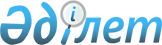 О бюджетах поселков и сельских округов Глубоковского района на 2021-2023 годы
					
			С истёкшим сроком
			
			
		
					Решение Глубоковского районного маслихата Восточно-Казахстанской области от 31 декабря 2020 года № 56/2-VI. Зарегистрировано Департаментом юстиции Восточно-Казахстанской области 14 января 2021 года № 8335. Прекращено действие в связи с истечением срока
      Примечание ИЗПИ.
      В тексте документа сохранена пунктуация и орфография оригинала.
      В соответствии с пунктом 2 статьи 75 Бюджетного кодекса Республики Казахстан от 4 декабря 2008 года, подпунктом 1) пункта 1 статьи 6 Закона Республики Казахстан от 23 января 2001 года "О местном государственном управлении и самоуправлении в Республике Казахстан", решением Глубоковского районного маслихата от 28 декабря 2020 года № 55/2-VI "О Глубоковском районном бюджете на 2021-2023 годы" (зарегистрировано в Реестре государственной регистрации нормативных правовых актов № 8108) Глубоковский районный маслихат РЕШИЛ:
      1. Утвердить бюджет поселка Алтайский Глубоковского района на 2021-2023 годы согласно приложениям 1, 2 и 3 соответственно, в том числе на 2021 год в следующих объемах:
      1) доходы – 49453,7 тысяч тенге, в том числе:
      налоговые поступления – 4653 тысяч тенге;
      неналоговые поступления – 0 тысяч тенге;
      поступления от продажи основного капитала – 0 тысяч тенге;
      поступления трансфертов – 44800,7 тысяч тенге;
      2) затраты – 49984,3 тысяч тенге;
      3) чистое бюджетное кредитование – 0 тысяч тенге, в том числе:
      бюджетные кредиты – 0 тысяч тенге;
      погашение бюджетных кредитов – 0 тысяч тенге;
      4) сальдо по операциям с финансовыми активами – 0 тысяч тенге, в том числе:
      приобретение финансовых активов – 0 тысяч тенге;
      поступление от продажи финансовых активов государства – 0 тысяч тенге;
      5) дефицит (профицит) бюджета – -530,6 тысяч тенге;
      6) финансирование дефицита (использование профицита) бюджета – 530,6 тысяч тенге, в том числе:
      поступление займов – 0 тысяч тенге;
      погашение займов – 0 тысяч тенге;
      используемые остатки бюджетных средств – 530,6 тысяч тенге.
      Сноска. Пункт 1 в редакции решения Глубоковского районного маслихата Восточно-Казахстанской области от 03.12.2021 № 13/2-VII (вводится в действие с 01.01.2021).


      2. Учесть объем субвенции, передаваемой из районного бюджета в бюджет поселка Алтайский на 2021 год в сумме 13196 тысяч тенге.
      3. Учесть в бюджете поселка Алтайский на 2021 год целевые трансферты в сумме 31604,7 тысяч тенге, в том числе из областного бюджета в сумме 7828,8 тысяч тенге, из районного бюджета в сумме 23775,9 тысяч тенге.
      Сноска. Пункт 3 в редакции решения Глубоковского районного маслихата Восточно-Казахстанской области от 03.12.2021 № 13/2-VII (вводится в действие с 01.01.2021).


      4. Утвердить бюджет поселка Белоусовка Глубоковского района на 2021-2023 годы согласно приложениям 4, 5 и 6 соответственно, в том числе на 2021 год в следующих объемах:
      1) доходы – 302192,7 тысяч тенге, в том числе:
      налоговые поступления – 31945 тысяч тенге;
      неналоговые поступления – 0 тысяч тенге;
      поступления от продажи основного капитала – 0 тысяч тенге;
      поступления трансфертов – 270247,7 тысяч тенге;
      2) затраты – 311798,9 тысяч тенге;
      3) чистое бюджетное кредитование – 0 тысяч тенге, в том числе:
      бюджетные кредиты – 0 тысяч тенге;
      погашение бюджетных кредитов – 0 тысяч тенге;
      4) сальдо по операциям с финансовыми активами – 0 тысяч тенге, в том числе:
      приобретение финансовых активов – 0 тысяч тенге;
      поступление от продажи финансовых активов государства – 0 тысяч тенге;
      5) дефицит (профицит) бюджета – -9606,2 тысяч тенге;
      6) финансирование дефицита (использование профицита) бюджета – 9606,2 тысяч тенге, в том числе:
      поступление займов – 0 тысяч тенге;
      погашение займов – 0 тысяч тенге;
      используемые остатки бюджетных средств – 9606,2 тысяч тенге.
      Сноска. Пункт 4 в редакции решения Глубоковского районного маслихата Восточно-Казахстанской области от 03.12.2021 № 13/2-VII (вводится в действие с 01.01.2021).


      5. Учесть объем субвенции, передаваемой из районного бюджета в бюджет поселка Белоусовка на 2021 год в сумме 8948 тысяч тенге.
       5-1. Учесть в бюджете поселка Белоусовка на 2021 год целевые трансферты в сумме 261299,7 тысяч тенге, в том числе за счет целевого трансферта из Национального фонда Республики Казахстан в сумме 116000 тысяч тенге, из областного бюджета в сумме 128000 тысяч тенге, из районного бюджета в сумме 17299,7 тысяч тенге.
      Сноска. Пункт 5-1 в редакции решения Глубоковского районного маслихата Восточно-Казахстанской области от 03.12.2021 № 13/2-VII (вводится в действие с 01.01.2021).


      6. Утвердить бюджет Березовского сельского округа Глубоковского района на 2021-2023 годы согласно приложениям 7, 8 и 9 соответственно, в том числе на 2021 год в следующих объемах:
      1) доходы – 30057,7 тысяч тенге, в том числе:
      налоговые поступления – 4242 тысяч тенге;
      неналоговые поступления – 0 тысяч тенге;
      поступления от продажи основного капитала – 0 тысяч тенге;
      поступления трансфертов – 25815,7 тысяч тенге;
      2) затраты – 30309,4 тысяч тенге;
      3) чистое бюджетное кредитование – 0 тысяч тенге, в том числе:
      бюджетные кредиты – 0 тысяч тенге;
      погашение бюджетных кредитов – 0 тысяч тенге;
      4) сальдо по операциям с финансовыми активами – 0 тысяч тенге, в том числе:
      приобретение финансовых активов – 0 тысяч тенге;
      поступление от продажи финансовых активов государства – 0 тысяч тенге;
      5) дефицит (профицит) бюджета – -251,7 тысяч тенге;
      6) финансирование дефицита (использование профицита) бюджета – 251,7 тысяч тенге, в том числе:
      поступление займов – 0 тысяч тенге;
      погашение займов – 0 тысяч тенге;
      используемые остатки бюджетных средств – 251,7 тысяч тенге.
      Сноска. Пункт 6 в редакции решения Глубоковского районного маслихата Восточно-Казахстанской области от 03.12.2021 № 13/2-VII (вводится в действие с 01.01.2021).


      7. Учесть объем субвенции, передаваемой из районного бюджета в бюджет Березовского сельского округа на 2021 год в сумме 16462 тысяч тенге.
      8. Учесть в бюджете Березовского сельского округа на 2021 год целевые трансферты из районного бюджета в сумме 9353,7 тысяч тенге.
      Сноска. Пункт 8 в редакции решения Глубоковского районного маслихата Восточно-Казахстанской области от 03.12.2021 № 13/2-VII (вводится в действие с 01.01.2021).


      9. Утвердить бюджет Бобровского сельского округа Глубоковского района на 2021-2023 годы согласно приложениям 10, 11 и 12 соответственно, в том числе на 2021 год в следующих объемах:
      1) доходы – 42845,4 тысяч тенге, в том числе:
      налоговые поступления – 12747 тысяч тенге;
      неналоговые поступления – 0 тысяч тенге;
      поступления от продажи основного капитала – 0 тысяч тенге;
      поступления трансфертов – 30098,4 тысяч тенге;
      2) затраты – 46708 тысяч тенге;
      3) чистое бюджетное кредитование – 0 тысяч тенге, в том числе:
      бюджетные кредиты – 0 тысяч тенге;
      погашение бюджетных кредитов – 0 тысяч тенге;
      4) сальдо по операциям с финансовыми активами – 0 тысяч тенге, в том числе:
      приобретение финансовых активов – 0 тысяч тенге;
      поступление от продажи финансовых активов государства – 0 тысяч тенге;
      5) дефицит (профицит) бюджета – -3862,6 тысяч тенге;
      6) финансирование дефицита (использование профицита) бюджета – 3862,6 тысяч тенге, в том числе:
      поступление займов – 0 тысяч тенге;
      погашение займов – 0 тысяч тенге;
      используемые остатки бюджетных средств – 3862,6 тысяч тенге.
      Сноска. Пункт 9 в редакции решения Глубоковского районного маслихата Восточно-Казахстанской области от 03.12.2021 № 13/2-VII (вводится в действие с 01.01.2021).


      10. Учесть объем субвенции, передаваемой из районного бюджета в бюджет Бобровского сельского округа на 2021 год в сумме 10702 тысяч тенге.
      11. Учесть в бюджете Бобровского сельского округа на 2021 год целевые трансферты из районного бюджета в сумме 19396,4 тысяч тенге.
      Сноска. Пункт 11 в редакции решения Глубоковского районного маслихата Восточно-Казахстанской области от 03.12.2021 № 13/2-VII (вводится в действие с 01.01.2021).


      12. Утвердить бюджет Быструшинского сельского округа Глубоковского района на 2021-2023 годы согласно приложениям 13, 14 и 15 соответственно, в том числе на 2021 год в следующих объемах:
      1) доходы – 42116,1 тысяч тенге, в том числе:
      налоговые поступления – 5067 тысяч тенге;
      неналоговые поступления – 0 тысяч тенге;
      поступления от продажи основного капитала – 0 тысяч тенге;
      поступления трансфертов – 37049,1 тысяч тенге;
      2) затраты – 42414,9 тысяч тенге;
      3) чистое бюджетное кредитование – 0 тысяч тенге, в том числе:
      бюджетные кредиты – 0 тысяч тенге;
      погашение бюджетных кредитов – 0 тысяч тенге;
      4) сальдо по операциям с финансовыми активами – 0 тысяч тенге, в том числе:
      приобретение финансовых активов – 0 тысяч тенге;
      поступление от продажи финансовых активов государства – 0 тысяч тенге;
      5) дефицит (профицит) бюджета – -298,8 тысяч тенге;
      6) финансирование дефицита (использование профицита) бюджета – 298,8 тысяч тенге, в том числе:
      поступление займов – 0 тысяч тенге;
      погашение займов – 0 тысяч тенге;
      используемые остатки бюджетных средств – 298,8 тысяч тенге.
      Сноска. Пункт 12 в редакции решения Глубоковского районного маслихата Восточно-Казахстанской области от 03.12.2021 № 13/2-VII (вводится в действие с 01.01.2021).


      13. Учесть объем субвенции, передаваемой из районного бюджета в бюджет Быструшинского сельского округа на 2021 год в сумме 16378 тысяч тенге.
      14. Учесть в бюджете Быструшинского сельского округа на 2021 год целевые трансферты в сумме 20671,1 тысяч тенге, в том числе из областного бюджета в сумме 7828,8 тысяч тенге, из районного бюджета в сумме 12842,3 тысяч тенге.
      Сноска. Пункт 14 в редакции решения Глубоковского районного маслихата Восточно-Казахстанской области от 03.12.2021 № 13/2-VII (вводится в действие с 01.01.2021).


      15. Утвердить бюджет поселка Верхнеберезовский Глубоковского района на 2021-2023 годы согласно приложениям 16, 17 и 18 соответственно, в том числе на 2021 год в следующих объемах:
      1) доходы – 53052,9 тысяч тенге, в том числе:
      налоговые поступления – 5020 тысяч тенге;
      неналоговые поступления – 0 тысяч тенге;
      поступления от продажи основного капитала – 0 тысяч тенге;
      поступления трансфертов – 48032,9 тысяч тенге;
      2) затраты – 53816,8 тысяч тенге;
      3) чистое бюджетное кредитование – 0 тысяч тенге, в том числе:
      бюджетные кредиты – 0 тысяч тенге;
      погашение бюджетных кредитов – 0 тысяч тенге;
      4) сальдо по операциям с финансовыми активами – 0 тысяч тенге, в том числе:
      приобретение финансовых активов – 0 тысяч тенге;
      поступление от продажи финансовых активов государства – 0 тысяч тенге;
      5) дефицит (профицит) бюджета – -763,9 тысяч тенге;
      6) финансирование дефицита (использование профицита) бюджета – 763,9 тысяч тенге, в том числе:
      поступление займов – 0 тысяч тенге;
      погашение займов – 0 тысяч тенге;
      используемые остатки бюджетных средств – 763,9 тысяч тенге.
      Сноска. Пункт 15 в редакции решения Глубоковского районного маслихата Восточно-Казахстанской области от 03.12.2021 № 13/2-VII (вводится в действие с 01.01.2021).


      16. Учесть объем субвенции, передаваемой из районного бюджета в бюджет поселка Верхнеберезовский на 2021 год в сумме 16617 тысяч тенге.
      16-1. Учесть в бюджете поселка Верхнеберезовский на 2021 год целевые трансферты из районного бюджета в сумме 31415,9 тысяч тенге.
      Сноска. Пункт 16-1в редакции решения Глубоковского районного маслихата Восточно-Казахстанской области от 03.12.2021 № 13/2-VII (вводится в действие с 01.01.2021).


      17. Утвердить бюджет Веселовского сельского округа Глубоковского района на 2021-2023 годы согласно приложениям 19, 20 и 21 соответственно, в том числе на 2021 год в следующих объемах:
      1) доходы – 36796,3 тысяч тенге, в том числе:
      налоговые поступления – 6660 тысяч тенге;
      неналоговые поступления – 0 тысяч тенге;
      поступления от продажи основного капитала – 0 тысяч тенге;
      поступления трансфертов – 30136,3 тысяч тенге;
      2) затраты – 38043,2 тысяч тенге;
      3) чистое бюджетное кредитование – 0 тысяч тенге, в том числе:
      бюджетные кредиты – 0 тысяч тенге;
      погашение бюджетных кредитов – 0 тысяч тенге;
      4) сальдо по операциям с финансовыми активами – 0 тысяч тенге, в том числе:
      приобретение финансовых активов – 0 тысяч тенге;
      поступление от продажи финансовых активов государства – 0 тысяч тенге;
      5) дефицит (профицит) бюджета – -1246,9 тысяч тенге;
      6) финансирование дефицита (использование профицита) бюджета – 1246,9 тысяч тенге, в том числе:
      поступление займов – 0 тысяч тенге;
      погашение займов – 0 тысяч тенге;
      используемые остатки бюджетных средств – 1246,9 тысяч тенге.
      Сноска. Пункт 17 в редакции решения Глубоковского районного маслихата Восточно-Казахстанской области от 03.12.2021 № 13/2-VII (вводится в действие с 01.01.2021).


      18. Учесть объем субвенции, передаваемой из районного бюджета в бюджет Веселовского сельского округа на 2021 год в сумме 13577 тысяч тенге.
      18-1. Учесть в бюджете Веселовского сельского округа на 2021 год целевые трансферты из районного бюджета в сумме 16559,3 тысяч тенге.
      Сноска. Пункт 18-1 в редакции решения Глубоковского районного маслихата Восточно-Казахстанской области от 03.12.2021 № 13/2-VII (вводится в действие с 01.01.2021).


      19. Утвердить бюджет поселка Глубокое Глубоковского района на 2021-2023 годы согласно приложениям 22, 23 и 24 соответственно, в том числе на 2021 год в следующих объемах:
      1) доходы – 331989 тысяч тенге, в том числе:
      налоговые поступления – 39540 тысяч тенге;
      неналоговые поступления – 0 тысяч тенге;
      поступления от продажи основного капитала – 0 тысяч тенге;
      поступления трансфертов – 292449 тысяч тенге;
      2) затраты – 335525,1 тысяч тенге;
      3) чистое бюджетное кредитование – 0 тысяч тенге, в том числе:
      бюджетные кредиты – 0 тысяч тенге;
      погашение бюджетных кредитов – 0 тысяч тенге;
      4) сальдо по операциям с финансовыми активами – 0 тысяч тенге, в том числе:
      приобретение финансовых активов – 0 тысяч тенге;
      поступление от продажи финансовых активов государства – 0 тысяч тенге;
      5) дефицит (профицит) бюджета – -3536,1 тысяч тенге;
      6) финансирование дефицита (использование профицита) бюджета – 3536,1 тысяч тенге, в том числе:
      поступление займов – 0 тысяч тенге;
      погашение займов – 0 тысяч тенге;
      используемые остатки бюджетных средств – 3536,1 тысяч тенге.
      Сноска. Пункт 19 в редакции решения Глубоковского районного маслихата Восточно-Казахстанской области от 03.12.2021 № 13/2-VII (вводится в действие с 01.01.2021).


      20. Учесть объем субвенции, передаваемой из районного бюджета в бюджет поселка Глубокое на 2021 год в сумме 7185 тысяч тенге.
      21. Учесть в бюджете поселка Глубокое на 2021 год целевые трансферты в сумме 285264 тысяч тенге, в том числе из областного бюджета в сумме 120000 тысяч тенге, из районного бюджета в сумме 165264 тысяч тенге.
      Сноска. Пункт 21 в редакции решения Глубоковского районного маслихата Восточно-Казахстанской области от 03.12.2021 № 13/2-VII (вводится в действие с 01.01.2021).


      22. Утвердить бюджет Иртышского сельского округа Глубоковского района на 2021-2023 годы согласно приложениям 25, 26 и 27 соответственно, в том числе на 2021 год в следующих объемах:
      1) доходы – 78391 тысяч тенге, в том числе:
      налоговые поступления – 26108 тысяч тенге;
      неналоговые поступления – 375 тысяч тенге;
      поступления от продажи основного капитала – 0 тысяч тенге;
      поступления трансфертов – 51908 тысяч тенге;
      2) затраты – 85517,2 тысяч тенге;
      3) чистое бюджетное кредитование – 0 тысяч тенге, в том числе:
      бюджетные кредиты – 0 тысяч тенге;
      погашение бюджетных кредитов – 0 тысяч тенге;
      4) сальдо по операциям с финансовыми активами – 0 тысяч тенге, в том числе:
      приобретение финансовых активов – 0 тысяч тенге;
      поступление от продажи финансовых активов государства – 0 тысяч тенге;
      5) дефицит (профицит) бюджета – -7126,2 тысяч тенге;
      6) финансирование дефицита (использование профицита) бюджета – 7126,2 тысяч тенге, в том числе:
      поступление займов – 0 тысяч тенге;
      погашение займов – 0 тысяч тенге;
      используемые остатки бюджетных средств – 7126,2 тысяч тенге.
      Сноска. Пункт 22 в редакции решения Глубоковского районного маслихата Восточно-Казахстанской области от 03.12.2021 № 13/2-VII (вводится в действие с 01.01.2021).


      23. Учесть объем субвенции, передаваемой из районного бюджета в бюджет Иртышского сельского округа на 2021 год в сумме 9599 тысяч тенге.
      23-1. Учесть в бюджете Иртышского сельского округа на 2021 год целевые трансферты из районного бюджета в сумме 42309 тысяч тенге.
      Сноска. Пункт 23-1 в редакции решения Глубоковского районного маслихата Восточно-Казахстанской области от 03.12.2021 № 13/2-VII (вводится в действие с 01.01.2021).


      24. Утвердить бюджет Кожоховского сельского округа Глубоковского района на 2021-2023 годы согласно приложениям 28, 29 и 30 соответственно, в том числе на 2021 год в следующих объемах:
      1) доходы – 106071 тысяч тенге, в том числе:
      налоговые поступления – 6971 тысяч тенге;
      неналоговые поступления – 0 тысяч тенге;
      поступления от продажи основного капитала – 0 тысяч тенге;
      поступления трансфертов – 99100 тысяч тенге;
      2) затраты – 107439,5 тысяч тенге;
      3) чистое бюджетное кредитование – 0 тысяч тенге, в том числе:
      бюджетные кредиты – 0 тысяч тенге;
      погашение бюджетных кредитов – 0 тысяч тенге;
      4) сальдо по операциям с финансовыми активами – 0 тысяч тенге, в том числе:
      приобретение финансовых активов – 0 тысяч тенге;
      поступление от продажи финансовых активов государства – 0 тысяч тенге;
      5) дефицит (профицит) бюджета – -1368,5 тысяч тенге;
      6) финансирование дефицита (использование профицита) бюджета – 1368,5 тысяч тенге, в том числе:
      поступление займов – 0 тысяч тенге;
      погашение займов – 0 тысяч тенге;
      используемые остатки бюджетных средств – 1368,5 тысяч тенге.
      Сноска. Пункт 24 в редакции решения Глубоковского районного маслихата Восточно-Казахстанской области от 03.12.2021 № 13/2-VII (вводится в действие с 01.01.2021).


      25. Учесть объем субвенции, передаваемой из районного бюджета в бюджет Кожоховского сельского округа на 2021 год в сумме 15747 тысяч тенге.
      26. Учесть в бюджете Кожоховского сельского округа на 2021 год целевые трансферты из районного бюджета в сумме 83353 тысяч тенге.
      Сноска. Пункт 26 в редакции решения Глубоковского районного маслихата Восточно-Казахстанской области от 03.12.2021 № 13/2-VII (вводится в действие с 01.01.2021).


      27. Утвердить бюджет Красноярского сельского округа Глубоковского района на 2021-2023 годы согласно приложениям 31, 32 и 33 соответственно, в том числе на 2021 год в следующих объемах:
      1) доходы – 66700,6 тысяч тенге, в том числе:
      налоговые поступления – 10750 тысяч тенге;
      неналоговые поступления – 0 тысяч тенге;
      поступления от продажи основного капитала – 0 тысяч тенге;
      поступления трансфертов – 55950,6 тысяч тенге;
      2) затраты – 68729,4 тысяч тенге;
      3) чистое бюджетное кредитование – 0 тысяч тенге, в том числе:
      бюджетные кредиты – 0 тысяч тенге;
      погашение бюджетных кредитов – 0 тысяч тенге;
      4) сальдо по операциям с финансовыми активами – 0 тысяч тенге, в том числе:
      приобретение финансовых активов – 0 тысяч тенге;
      поступление от продажи финансовых активов государства – 0 тысяч тенге;
      5) дефицит (профицит) бюджета – -2028,8 тысяч тенге;
      6) финансирование дефицита (использование профицита) бюджета – 2028,8 тысяч тенге, в том числе:
      поступление займов – 0 тысяч тенге;
      погашение займов – 0 тысяч тенге;
      используемые остатки бюджетных средств – 2028,8 тысяч тенге.
      Сноска. Пункт 27 в редакции решения Глубоковского районного маслихата Восточно-Казахстанской области от 03.12.2021 № 13/2-VII (вводится в действие с 01.01.2021).


      28. Учесть объем субвенции, передаваемой из районного бюджета в бюджет Красноярского сельского округа на 2021 год в сумме 9480 тысяч тенге.
      29. Учесть в бюджете Красноярского сельского округа на 2021 год целевые трансферты из районного бюджета в сумме 46470,6 тысяч тенге.
      Сноска. Пункт 29 в редакции решения Глубоковского районного маслихата Восточно-Казахстанской области от 03.12.2021 № 13/2-VII (вводится в действие с 01.01.2021).


      30. Утвердить бюджет Малоубинского сельского округа Глубоковского района на 2021-2023 годы согласно приложениям 34, 35 и 36 соответственно, в том числе на 2021 год в следующих объемах:
      1) доходы – 44859,6 тысяч тенге, в том числе:
      налоговые поступления – 2210 тысяч тенге;
      неналоговые поступления – 0 тысяч тенге;
      поступления от продажи основного капитала – 0 тысяч тенге;
      поступления трансфертов – 42649,6 тысяч тенге;
      2) затраты – 45038 тысяч тенге;
      3) чистое бюджетное кредитование – 0 тысяч тенге, в том числе:
      бюджетные кредиты – 0 тысяч тенге;
      погашение бюджетных кредитов – 0 тысяч тенге;
      4) сальдо по операциям с финансовыми активами – 0 тысяч тенге, в том числе:
      приобретение финансовых активов – 0 тысяч тенге;
      поступление от продажи финансовых активов государства – 0 тысяч тенге;
      5) дефицит (профицит) бюджета – -178,4 тысяч тенге;
      6) финансирование дефицита (использование профицита) бюджета – 178,4 тысяч тенге, в том числе:
      поступление займов – 0 тысяч тенге;
      погашение займов – 0 тысяч тенге;
      используемые остатки бюджетных средств – 178,4 тысяч тенге.
      Сноска. Пункт 30 в редакции решения Глубоковского районного маслихата Восточно-Казахстанской области от 03.12.2021 № 13/2-VII (вводится в действие с 01.01.2021).


      31. Учесть объем субвенции, передаваемой из районного бюджета в бюджет Малоубинского сельского округа на 2021 год в сумме 16237 тысяч тенге.
      31-1. Учесть в бюджете Малоубинского сельского округа на 2021 год целевые трансферты из районного бюджета в сумме 26412,6 тысяч тенге.
      Сноска. Пункт 31-1 в редакции решения Глубоковского районного маслихата Восточно-Казахстанской области от 03.12.2021 № 13/2-VII (вводится в действие с 01.01.2021).


      32. Утвердить бюджет Опытнопольского сельского округа Глубоковского района на 2021-2023 годы согласно приложениям 37, 38 и 39 соответственно, в том числе на 2021 год в следующих объемах:
      1) доходы – 50877,6 тысяч тенге, в том числе:
      налоговые поступления – 19988 тысяч тенге;
      неналоговые поступления – 0 тысяч тенге;
      поступления от продажи основного капитала – 0 тысяч тенге;
      поступления трансфертов – 30889,6 тысяч тенге;
      2) затраты – 53022,1 тысяч тенге;
      3) чистое бюджетное кредитование – 0 тысяч тенге, в том числе:
      бюджетные кредиты – 0 тысяч тенге;
      погашение бюджетных кредитов – 0 тысяч тенге;
      4) сальдо по операциям с финансовыми активами – 0 тысяч тенге, в том числе:
      приобретение финансовых активов – 0 тысяч тенге;
      поступление от продажи финансовых активов государства – 0 тысяч тенге;
      5) дефицит (профицит) бюджета – -2144,5 тысяч тенге;
      6) финансирование дефицита (использование профицита) бюджета – 2144,5 тысяч тенге, в том числе:
      поступление займов – 0 тысяч тенге;
      погашение займов – 0 тысяч тенге;
      используемые остатки бюджетных средств – 2144,5 тысяч тенге.
      Сноска. Пункт 32 в редакции решения Глубоковского районного маслихата Восточно-Казахстанской области от 03.12.2021 № 13/2-VII (вводится в действие с 01.01.2021).


      33. Учесть объем субвенции, передаваемой из районного бюджета в бюджет Опытнопольского сельского округа на 2021 год в сумме 5733 тысяч тенге.
      34. Учесть в бюджете Опытнопольского сельского округа на 2021 год целевые трансферты из районного бюджета в сумме 25156,6 тысяч тенге.
      Сноска. Пункт 34 в редакции решения Глубоковского районного маслихата Восточно-Казахстанской области от 03.12.2021 № 13/2-VII (вводится в действие с 01.01.2021).


      35. Утвердить бюджет Секисовского сельского округа Глубоковского района на 2021-2023 годы согласно приложениям 40, 41 и 42 соответственно, в том числе на 2021 год в следующих объемах:
      1) доходы – 40293 тысяч тенге, в том числе:
      налоговые поступления – 9099,9 тысяч тенге;
      неналоговые поступления – 0 тысяч тенге;
      поступления от продажи основного капитала – 0 тысяч тенге;
      поступления трансфертов – 31193,1 тысяч тенге;
      2) затраты – 40862,9 тысяч тенге;
      3) чистое бюджетное кредитование – 0 тысяч тенге, в том числе:
      бюджетные кредиты – 0 тысяч тенге;
      погашение бюджетных кредитов – 0 тысяч тенге;
      4) сальдо по операциям с финансовыми активами – 0 тысяч тенге, в том числе:
      приобретение финансовых активов – 0 тысяч тенге;
      поступление от продажи финансовых активов государства – 0 тысяч тенге;
      5) дефицит (профицит) бюджета – -569,9 тысяч тенге;
      6) финансирование дефицита (использование профицита) бюджета - 569,9 тысяч тенге, в том числе:
      поступление займов – 0 тысяч тенге;
      погашение займов – 0 тысяч тенге;
      используемые остатки бюджетных средств – 569,9 тысяч тен.
      Сноска. Пункт 35 в редакции решения Глубоковского районного маслихата Восточно-Казахстанской области от 03.12.2021 № 13/2-VII (вводится в действие с 01.01.2021).


      36. Учесть объем субвенции, передаваемой из районного бюджета в бюджет Секисовского сельского округа на 2021 год в сумме 14570 тысяч тенге.
      36-1. Учесть в бюджете Секисовского сельского округа на 2021 год целевые трансферты из районного бюджета в сумме 16623,1 тысяч тенге.
      Сноска. Пункт 36-1 в редакции решения Глубоковского районного маслихата Восточно-Казахстанской области от 03.12.2021 № 13/2-VII (вводится в действие с 01.01.2021).


      37. Утвердить бюджет Тарханского сельского округа Глубоковского района на 2021-2023 годы согласно приложениям 43, 44, и 45 соответственно, в том числе на 2021 год в следующих объемах:
      1) доходы – 219482,1 тысяч тенге, в том числе:
      налоговые поступления – 9426,9 тысяч тенге;
      неналоговые поступления – 0 тысяч тенге;
      поступления от продажи основного капитала – 0 тысяч тенге;
      поступления трансфертов – 210055,2 тысяч тенге;
      2) затраты – 223119,7 тысяч тенге;
      3) чистое бюджетное кредитование – 0 тысяч тенге, в том числе:
      бюджетные кредиты – 0 тысяч тенге;
      погашение бюджетных кредитов – 0 тысяч тенге;
      4) сальдо по операциям с финансовыми активами – 0 тысяч тенге, в том числе:
      приобретение финансовых активов – 0 тысяч тенге;
      поступление от продажи финансовых активов государства – 0 тысяч тенге;
      5) дефицит (профицит) бюджета – -3637,6 тысяч тенге;
      6) финансирование дефицита (использование профицита) бюджета – 3637,6 тысяч тенге, в том числе:
      поступление займов – 0 тысяч тенге;
      погашение займов – 0 тысяч тенге;
      используемые остатки бюджетных средств – 3637,6 тысяч тенге енге.
      Сноска. Пункт 37 в редакции решения Глубоковского районного маслихата Восточно-Казахстанской области от 03.12.2021 № 13/2-VII (вводится в действие с 01.01.2021).


      38. Учесть объем субвенции, передаваемой из районного бюджета в бюджет Тарханского сельского округа на 2021 год в сумме 12995 тысяч тенге.
      39. Учесть в бюджете Тарханского сельского округа на 2021 год целевые трансферты в сумме 197060,2 тысяч тенге, в том числе из Национального фонда Республики Казахстан в сумме 139500 тысяч тенге, из областного бюджета в сумме 40657,6 тысяч тенге, из районного бюджета в сумме 16902,6 тысяч тенге.
      Сноска. Пункт 39 в редакции решения Глубоковского районного маслихата Восточно-Казахстанской области от 03.12.2021 № 13/2-VII (вводится в действие с 01.01.2021).


      40. Утвердить бюджет Ушановского сельского округа Глубоковского района на 2021-2023 годы согласно приложениям 46, 47 и 48 соответственно, в том числе на 2021 год в следующих объемах:
      1) доходы – 46569,6 тысяч тенге, в том числе:
      налоговые поступления – 9061 тысяч тенге;
      неналоговые поступления – 0 тысяч тенге;
      поступления от продажи основного капитала – 0 тысяч тенге;
      поступления трансфертов – 37508,6 тысяч тенге;
      2) затраты – 48896,2 тысяч тенге;
      3) чистое бюджетное кредитование – 0 тысяч тенге, в том числе:
      бюджетные кредиты – 0 тысяч тенге;
      погашение бюджетных кредитов – 0 тысяч тенге;
      4) сальдо по операциям с финансовыми активами – 0 тысяч тенге, в том числе:
      приобретение финансовых активов – 0 тысяч тенге;
      поступление от продажи финансовых активов государства – 0 тысяч тенге;
      5) дефицит (профицит) бюджета – -2326,6 тысяч тенге;
      6) финансирование дефицита (использование профицита) бюджета – 2326,6 тысяч тенге, в том числе:
      поступление займов – 0 тысяч тенге;
      погашение займов – 0 тысяч тенге;
      используемые остатки бюджетных средств – 2326,6 тысяч тенге.
      Сноска. Пункт 40 в редакции решения Глубоковского районного маслихата Восточно-Казахстанской области от 03.12.2021 № 13/2-VII (вводится в действие с 01.01.2021).


      41. Учесть объем субвенции, передаваемой из районного бюджета, в бюджет Ушановского сельского округа на 2021 год в сумме 13136 тысяч тенге.
      42. Учесть в бюджете Ушановского сельского округа на 2021 год целевые трансферты из районного бюджета в сумме 24372,6 тысяч тенге.
      Сноска. Пункт 42 в редакции решения Глубоковского районного маслихата Восточно-Казахстанской области от 03.12.2021 № 13/2-VII (вводится в действие с 01.01.2021).


      43. Утвердить бюджет Черемшанского сельского округа Глубоковского района на 2021-2023 годы согласно приложениям 49, 50 и 51 соответственно, в том числе на 2021 год в следующих объемах:
      1) доходы – 63423,4 тысяч тенге, в том числе:
      налоговые поступления – 9386,2 тысяч тенге;
      неналоговые поступления – 0 тысяч тенге;
      поступления от продажи основного капитала – 0 тысяч тенге;
      поступления трансфертов – 54037,2 тысяч тенге;
      2) затраты – 64530,5 тысяч тенге;
      3) чистое бюджетное кредитование – 0 тысяч тенге, в том числе:
      бюджетные кредиты – 0 тысяч тенге;
      погашение бюджетных кредитов – 0 тысяч тенге;
      4) сальдо по операциям с финансовыми активами – 0 тысяч тенге, в том числе:
      приобретение финансовых активов – 0 тысяч тенге;
      поступление от продажи финансовых активов государства – 0 тысяч тенге;
      5) дефицит (профицит) бюджета – -1107,1 тысяч тенге;
      6) финансирование дефицита (использование профицита) бюджета – 1107,1 тысяч тенге, в том числе:
      поступление займов – 0 тысяч тенге;
      погашение займов – 0 тысяч тенге;
      используемые остатки бюджетных средств – 1107,1 тысяч тенге.
      Сноска. Пункт 43 в редакции решения Глубоковского районного маслихата Восточно-Казахстанской области от 03.12.2021 № 13/2-VII (вводится в действие с 01.01.2021).


      44. Учесть объем субвенции, передаваемой из районного бюджета в бюджет Черемшанского сельского округа на 2021 год в сумме 14946 тысяч тенге.
      45. Учесть в бюджете Черемшанского сельского округа на 2021 год целевые трансферты из районного бюджета в сумме 39091,2 тысяч тенге.
      Сноска. Пункт 45 в редакции решения Глубоковского районного маслихата Восточно-Казахстанской области от 03.12.2021 № 13/2-VII (вводится в действие с 01.01.2021).


      46. Признать утратившими силу решения Глубоковского районного маслихата согласно приложению 52 к настоящему решению.
      47. Настоящее решение вводится в действие с 1 января 2021 года. Бюджет поселка Алтайский Глубоковского района на 2021 год
      Сноска. Приложение 1 в редакции решения Глубоковского районного маслихата Восточно-Казахстанской области от 03.12.2021 № 13/2-VII (вводится в действие с 01.01.2021). Бюджет поселка Алтайский Глубоковского района на 2022 год Бюджет поселка Алтайский Глубоковского района на 2023 год Бюджет поселка Белоусовка Глубоковского района на 2021 год
      Сноска. Приложение 4 в редакции решения Глубоковского районного маслихата Восточно-Казахстанской области от 03.12.2021 № 13/2-VII (вводится в действие с 01.01.2021). Бюджет поселка Белоусовка Глубоковского района на 2022 год Бюджет поселка Белоусовка Глубоковского района на 2023 год Бюджет Березовского сельского округа Глубоковского района на 2021 год
      Сноска. Приложение 7 в редакции решения Глубоковского районного маслихата Восточно-Казахстанской области от 03.12.2021 № 13/2-VII (вводится в действие с 01.01.2021). Бюджет Березовского сельского округа Глубоковского района на 2022 год Бюджет Березовского сельского округа Глубоковского района на 2023 год Бюджет Бобровского сельского округа Глубоковского района на 2021 год
      Сноска. Приложение 10 в редакции решения Глубоковского районного маслихата Восточно-Казахстанской области от 03.12.2021 № 13/2-VII (вводится в действие с 01.01.2021). Бюджет Бобровского сельского округа Глубоковского района на 2022 год Бюджет Бобровского сельского округа Глубоковского района на 2023 год Бюджет Быструшинского сельского округа Глубоковского района на 2021 год
      Сноска. Приложение 13 в редакции решения Глубоковского районного маслихата Восточно-Казахстанской области от 03.12.2021 № 13/2-VII (вводится в действие с 01.01.2021). Бюджет Быструшинского сельского округа Глубоковского района на 2022 год Бюджет Быструшинского сельского округа Глубоковского района на 2023 год Бюджет поселка Верхнеберезовский Глубоковского района на 2021 год
      Сноска. Приложение 16 в редакции решения Глубоковского районного маслихата Восточно-Казахстанской области от 03.12.2021 № 13/2-VII (вводится в действие с 01.01.2021). Бюджет поселка Верхнеберезовский Глубоковского района на 2022 год Бюджет поселка Верхнеберезовский Глубоковского района на 2023 год Бюджет Веселовского сельского округа Глубоковского района на 2021 год
      Сноска. Приложение 19 в редакции решения Глубоковского районного маслихата Восточно-Казахстанской области от 03.12.2021 № 13/2-VII (вводится в действие с 01.01.2021). Бюджет Веселовского сельского округа Глубоковского района на 2022 год Бюджет Веселовского сельского округа Глубоковского района на 2023 год Бюджет поселка Глубокое Глубоковского района на 2021 год
      Сноска. Приложение 22 в редакции решения Глубоковского районного маслихата Восточно-Казахстанской области от 03.12.2021 № 13/2-VII (вводится в действие с 01.01.2021). Бюджет поселка Глубокое Глубоковского района на 2022 год Бюджет поселка Глубокое Глубоковского района на 2023 год Бюджет Иртышского сельского округа Глубоковского района на 2021 год
      Сноска. Приложение 25 в редакции решения Глубоковского районного маслихата Восточно-Казахстанской области от 03.12.2021 № 13/2-VII (вводится в действие с 01.01.2021). Бюджет Иртышского сельского округа Глубоковского района на 2022 год Бюджет Иртышского сельского округа Глубоковского района на 2023 год Бюджет Кожоховского сельского округа Глубоковского района на 2021 год
      Сноска. Приложение 28 в редакции решения Глубоковского районного маслихата Восточно-Казахстанской области от 03.12.2021 № 13/2-VII (вводится в действие с 01.01.2021). Бюджет Кожоховского сельского округа Глубоковского района на 2022 год Бюджет Кожоховского сельского округа Глубоковского района на 2023 год Бюджет Красноярского сельского округа Глубоковского района на 2021 год
      Сноска. Приложение 31 в редакции решения Глубоковского районного маслихата Восточно-Казахстанской области от 03.12.2021 № 13/2-VII (вводится в действие с 01.01.2021). Бюджет Красноярского сельского округа Глубоковского района на 2022 год Бюджет Красноярского сельского округа Глубоковского района на 2023 год Бюджет Малоубинского сельского округа Глубоковского района на 2021 год
      Сноска. Приложение 34 в редакции решения Глубоковского районного маслихата Восточно-Казахстанской области от 03.12.2021 № 13/2-VII (вводится в действие с 01.01.2021). Бюджет Малоубинского сельского округа Глубоковского района на 2022 год Бюджет Малоубинского сельского округа Глубоковского района на 2023 год Бюджет Опытнопольского сельского округа Глубоковского района на 2021 год
      Сноска. Приложение 37 в редакции решения Глубоковского районного маслихата Восточно-Казахстанской области от 03.12.2021 № 13/2-VII (вводится в действие с 01.01.2021). Бюджет Опытнопольского сельского округа Глубоковского района на 2022 год Бюджет Опытнопольского сельского округа Глубоковского района на 2023 год Бюджет Секисовского сельского округа Глубоковского района на 2021 год
      Сноска. Приложение 40 в редакции решения Глубоковского районного маслихата Восточно-Казахстанской области от 03.12.2021 № 13/2-VII (вводится в действие с 01.01.2021). Бюджет Секисовского сельского округа Глубоковского района на 2022 год Бюджет Секисовского сельского округа Глубоковского района на 2023 год Бюджет Тарханского сельского округа Глубоковского района на 2021 год
      Сноска. Приложение 43 в редакции решения Глубоковского районного маслихата Восточно-Казахстанской области от 03.12.2021 № 13/2-VII (вводится в действие с 01.01.2021). Бюджет Тарханского сельского округа Глубоковского района на 2022 год Бюджет Тарханского сельского округа Глубоковского района на 2023 год Бюджет Ушановского сельского округа Глубоковского района на 2021 год
      Сноска. Приложение 46 в редакции решения Глубоковского районного маслихата Восточно-Казахстанской области от 03.12.2021 № 13/2-VII (вводится в действие с 01.01.2021). Бюджет Ушановского сельского округа Глубоковского района на 2022 год Бюджет Ушановского сельского округа Глубоковского района на 2023 год Бюджет Черемшанского сельского округа Глубоковского района на 2021 год
      Сноска. Приложение 49 в редакции решения Глубоковского районного маслихата Восточно-Казахстанской области от 03.12.2021 № 13/2-VII (вводится в действие с 01.01.2021). Бюджет Черемшанского сельского округа Глубоковского района на 2022 год Бюджет Черемшанского сельского округа Глубоковского района на 2023 год Перечень решений Глубоковского районного маслихата подлежащих признанию утратившими силу
      1. Решение Глубоковского районного маслихата от 31 декабря 2019 года № 38/2-VI "О бюджетах поселков и сельских округов Глубоковского района на 2020-2022 годы" (зарегистрировано в Реестре государственной регистрации нормативных правовых актов № 6507, опубликовано 18 января 2020 года в Эталонном контрольном банке нормативных правовых актов Республики Казахстан в электронном виде).
      2. Решение Глубоковского районного маслихата от 8 апреля 2020 года № 41/2-VI "О внесении изменений в решение Глубоковского районного маслихата от 31 декабря 2019 года № 38/2-VI "О бюджетах поселков и сельских округов Глубоковского района на 2020-2022 годы"" (зарегистрировано в Реестре государственной регистрации нормативных правовых актов № 6893, опубликовано 27 апреля 2020 года в Эталонном контрольном банке нормативных правовых актов Республики Казахстан в электронном виде).
      3. Решение Глубоковского районного маслихата от 8 июня 2020 года № 44/2-VI "О внесении изменений в решение Глубоковского районного маслихата от 31 декабря 2019 года № 38/2-VI "О бюджетах поселков и сельских округов Глубоковского района на 2020-2022 годы"" (зарегистрировано в Реестре государственной регистрации нормативных правовых актов № 7189, опубликовано 24 июня 2020 года в Эталонном контрольном банке нормативных правовых актов Республики Казахстан в электронном виде).
      4. Решение Глубоковского районного маслихата от 20 июля 2020 года № 47/2-VI "О внесении изменений в решение Глубоковского районного маслихата от 31 декабря 2019 года № 38/2-VI "О бюджетах поселков и сельских округов Глубоковского района на 2020-2022 годы"" (зарегистрировано в Реестре государственной регистрации нормативных правовых актов № 7398, опубликовано 28 июля 2020 года в Эталонном контрольном банке нормативных правовых актов Республики Казахстан в электронном виде).
      5. Решение Глубоковского районного маслихата от 29 сентября 2020 года № 50/6-VI "О внесении изменений в решение Глубоковского районного маслихата от 31 декабря 2019 года № 38/2-VI "О бюджетах поселков и сельских округов Глубоковского района на 2020-2022 годы"" (зарегистрировано в Реестре государственной регистрации нормативных правовых актов № 7629, опубликовано 12 октября 2020 года в Эталонном контрольном банке нормативных правовых актов Республики Казахстан в электронном виде).
      6. Решение Глубоковского районного маслихата от 17 ноября 2020 года № 52/2-VI "О внесении изменений в решение Глубоковского районного маслихата от 31 декабря 2019 года № 38/2-VI "О бюджетах поселков и сельских округов Глубоковского района на 2020-2022 годы"" (зарегистрировано в Реестре государственной регистрации нормативных правовых актов № 7859, опубликовано 27 ноября 2020 года в Эталонном контрольном банке нормативных правовых актов Республики Казахстан в электронном виде).
					© 2012. РГП на ПХВ «Институт законодательства и правовой информации Республики Казахстан» Министерства юстиции Республики Казахстан
				
      Председатель сессии 

Е. Псарев

      Секретарь Глубоковского районного маслихата 

А. Баймульдинов
Приложение 1 к решению 
Глубоковского районного маслихата 
от 31 декабря 2020 года 
№ 56/2-VI
Категория
Категория
Категория
Категория
Сумма, тысяч тенге
Класс
Класс
Класс
Сумма, тысяч тенге
Подкласс
Подкласс
Сумма, тысяч тенге
Наименование
Сумма, тысяч тенге
1
2
3
4
5
I. Доходы
49453,7
Собственные доходы
4653
1
Налоговые поступления
4653
01
Подоходный налог
254
2
Индивидуальный подоходный налог
254
04
Налоги на собственность
4399
1
Налоги на имущество
147
3
Земельный налог
58
4
Налог на транспортные средства
4194
4
Поступления трансфертов 
44800,7
02
Трансферты из вышестоящих органов государственного управления
44800,7
3
Трансферты из районного (города областного значения) бюджета
44800,7
Функциональная группа
Функциональная группа
Функциональная группа
Функциональная группа
Функциональная группа
Сумма, тысяч тенге
Функциональная подгруппа
Функциональная подгруппа
Функциональная подгруппа
Функциональная подгруппа
Сумма, тысяч тенге
Администратор программ
Администратор программ
Администратор программ
Сумма, тысяч тенге
Программа
Программа
Сумма, тысяч тенге
Наименование
Сумма, тысяч тенге
1
2
3
4
5
6
II. Затраты
49984,3
01
Государственные услуги общего характера
22824,9
1
Представительные, исполнительные и другие органы, выполняющие общие функции государственного управления
22824,9
124
Аппарат акима города районного значения, села, поселка, сельского округа
22824,9
001
Услуги по обеспечению деятельности акима города районного значения, села, поселка, сельского округа
22529,7
022
Капитальные расходы государственного органа
295,2
07
Жилищно-коммунальное хозяйство
23633,8
2
Коммунальное хозяйство
10578,4
124
Аппарат акима города районного значения, села, поселка, сельского округа
10578,4
014
Организация водоснабжения населенных пунктов
10578,4
3
Благоустройство населенных пунктов
13055,4
124
Аппарат акима города районного значения, села, поселка, сельского округа
13055,4
008
Освещение улиц населенных пунктов
2705
009
Обеспечение санитарии населенных пунктов
744
011
Благоустройство и озеленение населенных пунктов
9606,4
12
Транспорт и коммуникации
3141,6
1
Автомобильный транспорт
3141,6
124
Аппарат акима города районного значения, села, поселка, сельского округа
3141,6
013
Обеспечение функционирования автомобильных дорог в городах районного значения, селах, поселках, сельских округах
3141,6
15
Трансферты
384
1
Трансферты
384
124
Аппарат акима города районного значения, села, поселка, сельского округа
384
048
Возврат неиспользованных (недоиспользованных) целевых трансфертов
384
III. Чистое бюджетное кредитование
0
IV. Сальдо по операциям с финансовыми активами
0
Приобретение финансовых активов
0
Поступления от продажи финансовых активов государства
0
V. Дефицит (профицит) бюджета
-530,6
VI. Финансирование дефицита (использование профицита) бюджета
530,6
Поступления займов
0
Погашение займов
0
8
Используемые остатки бюджетных средств
530,6
01
Остатки бюджетных средств
530,6
1
Свободные остатки бюджетных средств
530,6Приложение 2 к решению 
Глубоковского районного маслихата 
от 31 декабря 2020 года 
№ 56/2-VI
Категория
Категория
Категория
Категория
Сумма, тысяч тенге
Класс
Класс
Класс
Сумма, тысяч тенге
Подкласс
Подкласс
Сумма, тысяч тенге
Наименование
Сумма, тысяч тенге
1
2
3
4
5
I. Доходы
18864
Собственные доходы
5193
1
Налоговые поступления
5193
01
Подоходный налог
214
2
Индивидуальный подоходный налог
214
04
Налоги на собственность
4979
1
Налоги на имущество
88
3
Земельный налог
162
4
Налог на транспортные средства
4729
4
Поступления трансфертов 
13671
02
Трансферты из вышестоящих органов государственного управления
13671
3
Трансферты из районного (города областного значения) бюджета
13671
Функциональная группа
Функциональная группа
Функциональная группа
Функциональная группа
Функциональная группа
Сумма, тысяч тенге
Функциональная подгруппа
Функциональная подгруппа
Функциональная подгруппа
Функциональная подгруппа
Сумма, тысяч тенге
Администратор программ
Администратор программ
Администратор программ
Сумма, тысяч тенге
Программа
Программа
Сумма, тысяч тенге
Наименование
Сумма, тысяч тенге
1
2
3
4
5
6
II. Затраты
18864
01
Государственные услуги общего характера
16738
1
Представительные, исполнительные и другие органы, выполняющие общие функции государственного управления
16738
124
Аппарат акима города районного значения, села, поселка, сельского округа
16738
001
Услуги по обеспечению деятельности акима города районного значения, села, поселка, сельского округа
16738
07
Жилищно-коммунальное хозяйство
1403
3
Благоустройство населенных пунктов
1403
124
Аппарат акима города районного значения, села, поселка, сельского округа
1403
008
Освещение улиц населенных пунктов
473
009
Обеспечение санитарии населенных пунктов
566
011
Благоустройство и озеленение населенных пунктов
364
12
Транспорт и коммуникации
723
1
Автомобильный транспорт
723
124
Аппарат акима города районного значения, села, поселка, сельского округа
723
013
Обеспечение функционирования автомобильных дорог в городах районного значения, селах, поселках, сельских округах
723
III. Чистое бюджетное кредитование
0
IV. Сальдо по операциям с финансовыми активами
0
Приобретение финансовых активов
0
Поступления от продажи финансовых активов государства
0
V. Дефицит (профицит) бюджета
0
VI. Финансирование дефицита (использование профицита) бюджета
0
Поступления займов
0
Погашение займов
0
8
Используемые остатки бюджетных средств
0
01
Остатки бюджетных средств
0
1
Свободные остатки бюджетных средств
0Приложение 3 к решению 
Глубоковского районного маслихата 
от 31 декабря 2020 года 
№ 56/2-VI
Категория
Категория
Категория
Категория
Сумма, тысяч тенге
Класс
Класс
Класс
Сумма, тысяч тенге
Подкласс
Подкласс
Сумма, тысяч тенге
Наименование
Сумма, тысяч тенге
1
2
3
4
5
I. Доходы
20149
Собственные доходы
6376
1
Налоговые поступления
6376
01
Подоходный налог
1198
2
Индивидуальный подоходный налог
1198
04
Налоги на собственность
5178
1
Налоги на имущество
92
3
Земельный налог
168
4
Налог на транспортные средства
4918
4
Поступления трансфертов 
13773
02
Трансферты из вышестоящих органов государственного управления
13773
3
Трансферты из районного (города областного значения) бюджета
13773
Функциональная группа
Функциональная группа
Функциональная группа
Функциональная группа
Функциональная группа
Сумма, тысяч тенге
Функциональная подгруппа
Функциональная подгруппа
Функциональная подгруппа
Функциональная подгруппа
Сумма, тысяч тенге
Администратор программ
Администратор программ
Администратор программ
Сумма, тысяч тенге
Программа
Программа
Сумма, тысяч тенге
Наименование
Сумма, тысяч тенге
1
2
3
4
5
6
II. Затраты
20149
01
Государственные услуги общего характера
17937
1
Представительные, исполнительные и другие органы, выполняющие общие функции государственного управления
17937
124
Аппарат акима города районного значения, села, поселка, сельского округа
17937
001
Услуги по обеспечению деятельности акима города районного значения, села, поселка, сельского округа
17937
07
Жилищно-коммунальное хозяйство
1460
3
Благоустройство населенных пунктов
1460
124
Аппарат акима города районного значения, села, поселка, сельского округа
1460
008
Освещение улиц населенных пунктов
492
009
Обеспечение санитарии населенных пунктов
589
011
Благоустройство и озеленение населенных пунктов
379
12
Транспорт и коммуникации
752
1
Автомобильный транспорт
752
124
Аппарат акима города районного значения, села, поселка, сельского округа
752
013
Обеспечение функционирования автомобильных дорог в городах районного значения, селах, поселках, сельских округах
752
III. Чистое бюджетное кредитование
0
IV. Сальдо по операциям с финансовыми активами
0
Приобретение финансовых активов
0
Поступления от продажи финансовых активов государства
0
V. Дефицит (профицит) бюджета
0
VI. Финансирование дефицита (использование профицита) бюджета
0
Поступления займов
0
Погашение займов
0
8
Используемые остатки бюджетных средств
0
01
Остатки бюджетных средств
0
1
Свободные остатки бюджетных средств
0Приложение 4 к решению 
Глубоковского районного маслихата 
от 31 декабря 2020 года 
№ 56/2-VI
Категория
Категория
Категория
Категория
Сумма, тысяч тенге
Класс
Класс
Класс
Сумма, тысяч тенге
Подкласс
Подкласс
Сумма, тысяч тенге
Наименование
Сумма, тысяч тенге
1
2
3
4
5
I. Доходы
302192,7
Собственные доходы
31945
1
Налоговые поступления
31945
01
Подоходный налог
3733
2
Индивидуальный подоходный налог
3733
04
Налоги на собственность
28212
1
Налоги на имущество
1077
3
Земельный налог
200
4
Налог на транспортные средства
26935
4
Поступления трансфертов 
270247,7
02
Трансферты из вышестоящих органов государственного управления
270247,7
3
Трансферты из районного (города областного значения) бюджета
270247,7
Функциональная группа
Функциональная группа
Функциональная группа
Функциональная группа
Функциональная группа
Сумма, тысяч тенге
Функциональная подгруппа
Функциональная подгруппа
Функциональная подгруппа
Функциональная подгруппа
Сумма, тысяч тенге
Администратор программ
Администратор программ
Администратор программ
Сумма, тысяч тенге
Программа
Программа
Сумма, тысяч тенге
Наименование
Сумма, тысяч тенге
1
2
3
4
5
6
II. Затраты
311798,9
01
Государственные услуги общего характера
40260,5
1
Представительные, исполнительные и другие органы, выполняющие общие функции государственного управления
40260,5
124
Аппарат акима города районного значения, села, поселка, сельского округа
40260,5
001
Услуги по обеспечению деятельности акима города районного значения, села, поселка, сельского округа
38901,2
022
Капитальные расходы государственного органа
1359,3
07
Жилищно-коммунальное хозяйство
18046,4
3
Благоустройство населенных пунктов
18046,4
124
Аппарат акима города районного значения, села, поселка, сельского округа
18046,4
008
Освещение улиц населенных пунктов
4196
009
Обеспечение санитарии населенных пунктов
2073
011
Благоустройство и озеленение населенных пунктов
11777,4
12
Транспорт и коммуникации
13492
1
Автомобильный транспорт
13492
124
Аппарат акима города районного значения, села, поселка, сельского округа
13492
013
Обеспечение функционирования автомобильных дорог в городах районного значения, селах, поселках, сельских округах
13492
13
Прочие
240000
9
Прочие
240000
124
Аппарат акима города районного значения, села, поселка, сельского округа
240000
057
Реализация мероприятий по социальной и инженерной инфраструктуре в сельских населенных пунктах в рамках проекта "Ауыл-Ел бесігі"
240000
III. Чистое бюджетное кредитование
0
IV. Сальдо по операциям с финансовыми активами
0
Приобретение финансовых активов
0
Поступления от продажи финансовых активов государства
0
V. Дефицит (профицит) бюджета
-9606,2
VI. Финансирование дефицита (использование профицита) бюджета
9606,2
Поступления займов
0
Погашение займов
0
8
Используемые остатки бюджетных средств
9606,2
01
Остатки бюджетных средств
9606,2
1
Свободные остатки бюджетных средств
9606,2Приложение 5 к решению 
Глубоковского районного маслихата 
от 31 декабря 2020 года 
№ 56/2-VI
Категория
Категория
Категория
Категория
Сумма, тысяч тенге
Класс
Класс
Класс
Сумма, тысяч тенге
Подкласс
Подкласс
Сумма, тысяч тенге
Наименование
Сумма, тысяч тенге
1
2
3
4
5
I. Доходы
54361
Собственные доходы
36963
1
Налоговые поступления
36963
01
Подоходный налог
2841
2
Индивидуальный подоходный налог
2841
04
Налоги на собственность
34122
1
Налоги на имущество
802
3
Земельный налог
1351
4
Налог на транспортные средства
31969
4
Поступления трансфертов 
17398
02
Трансферты из вышестоящих органов государственного управления
17398
3
Трансферты из районного (города областного значения) бюджета
17398
Функциональная группа
Функциональная группа
Функциональная группа
Функциональная группа
Функциональная группа
Сумма, тысяч тенге
Функциональная подгруппа
Функциональная подгруппа
Функциональная подгруппа
Функциональная подгруппа
Сумма, тысяч тенге
Администратор программ
Администратор программ
Администратор программ
Сумма, тысяч тенге
Программа
Программа
Сумма, тысяч тенге
Наименование
Сумма, тысяч тенге
1
2
3
4
5
6
II. Затраты
54361
01
Государственные услуги общего характера
30095
1
Представительные, исполнительные и другие органы, выполняющие общие функции государственного управления
30095
124
Аппарат акима города районного значения, села, поселка, сельского округа
30095
001
Услуги по обеспечению деятельности акима города районного значения, села, поселка, сельского округа
30095
07
Жилищно-коммунальное хозяйство
13405
3
Благоустройство населенных пунктов
13405
124
Аппарат акима города районного значения, села, поселка, сельского округа
13405
008
Освещение улиц населенных пунктов
3584
009
Обеспечение санитарии населенных пунктов
2156
011
Благоустройство и озеленение населенных пунктов
7665
12
Транспорт и коммуникации
10861
1
Автомобильный транспорт
10861
124
Аппарат акима города районного значения, села, поселка, сельского округа
10861
013
Обеспечение функционирования автомобильных дорог в городах районного значения, селах, поселках, сельских округах
10861
III. Чистое бюджетное кредитование
0
IV. Сальдо по операциям с финансовыми активами
0
Приобретение финансовых активов
0
Поступления от продажи финансовых активов государства
0
V. Дефицит (профицит) бюджета
0
VI. Финансирование дефицита (использование профицита) бюджета
0
Поступления займов
0
Погашение займов
0
8
Используемые остатки бюджетных средств
0
01
Остатки бюджетных средств
0
1
Свободные остатки бюджетных средств
0Приложение 6 к решению 
Глубоковского районного маслихата 
от 31 декабря 2020 года 
№ 56/2-VI
Категория
Категория
Категория
Категория
Сумма, тысяч тенге
Класс
Класс
Класс
Сумма, тысяч тенге
Подкласс
Подкласс
Сумма, тысяч тенге
Наименование
Сумма, тысяч тенге
1
2
3
4
5
I. Доходы
57242
Собственные доходы
51386
1
Налоговые поступления
51386
01
Подоходный налог
15900
2
Индивидуальный подоходный налог
15900
04
Налоги на собственность
35486
1
Налоги на имущество
834
3
Земельный налог
1405
4
Налог на транспортные средства
33247
4
Поступления трансфертов 
5856
02
Трансферты из вышестоящих органов государственного управления
5856
3
Трансферты из районного (города областного значения) бюджета
5856
Функциональная группа
Функциональная группа
Функциональная группа
Функциональная группа
Функциональная группа
Сумма, тысяч тенге
Функциональная подгруппа
Функциональная подгруппа
Функциональная подгруппа
Функциональная подгруппа
Сумма, тысяч тенге
Администратор программ
Администратор программ
Администратор программ
Сумма, тысяч тенге
Программа
Программа
Сумма, тысяч тенге
Наименование
Сумма, тысяч тенге
1
2
3
4
5
6
II. Затраты
57242
01
Государственные услуги общего характера
32250
1
Представительные, исполнительные и другие органы, выполняющие общие функции государственного управления
32250
124
Аппарат акима города районного значения, села, поселка, сельского округа
32250
001
Услуги по обеспечению деятельности акима города районного значения, села, поселка, сельского округа
32250
07
Жилищно-коммунальное хозяйство
13937
3
Благоустройство населенных пунктов
13937
124
Аппарат акима города районного значения, села, поселка, сельского округа
13937
008
Освещение улиц населенных пунктов
3727
009
Обеспечение санитарии населенных пунктов
2242
011
Благоустройство и озеленение населенных пунктов
7868
12
Транспорт и коммуникации
11055
1
Автомобильный транспорт
11055
124
Аппарат акима города районного значения, села, поселка, сельского округа
11055
013
Обеспечение функционирования автомобильных дорог в городах районного значения, селах, поселках, сельских округах
11055
III. Чистое бюджетное кредитование
0
IV. Сальдо по операциям с финансовыми активами
0
Приобретение финансовых активов
0
Поступления от продажи финансовых активов государства
0
V. Дефицит (профицит) бюджета
0
VI. Финансирование дефицита (использование профицита) бюджета
0
Поступления займов
0
Погашение займов
0
8
Используемые остатки бюджетных средств
0
01
Остатки бюджетных средств
0
1
Свободные остатки бюджетных средств
0Приложение 7 к решению 
Глубоковского районного маслихата 
от 31 декабря 2020 года 
№ 56/2-VI
Категория
Категория
Категория
Категория
Сумма, тысяч тенге
Класс
Класс
Класс
Сумма, тысяч тенге
Подкласс
Подкласс
Сумма, тысяч тенге
Наименование
Сумма, тысяч тенге
1
2
3
4
5
I. Доходы
30057,7
Собственные доходы
4242
1
Налоговые поступления
4242
01
Подоходный налог
16
2
Индивидуальный подоходный налог
16
04
Налоги на собственность
4226
1
Налоги на имущество
128
3
Земельный налог
15
4
Налог на транспортные средства
4083
4
Поступления трансфертов 
25815,7
02
Трансферты из вышестоящих органов государственного управления
25815,7
3
Трансферты из районного (города областного значения) бюджета
25815,7
Функциональная группа
Функциональная группа
Функциональная группа
Функциональная группа
Функциональная группа
Сумма, тысяч тенге
Функциональная подгруппа
Функциональная подгруппа
Функциональная подгруппа
Функциональная подгруппа
Сумма, тысяч тенге
Администратор программ
Администратор программ
Администратор программ
Сумма, тысяч тенге
Программа
Программа
Сумма, тысяч тенге
Наименование
Сумма, тысяч тенге
1
2
3
4
5
6
II. Затраты
30309,4
01
Государственные услуги общего характера
26615,2
1
Представительные, исполнительные и другие органы, выполняющие общие функции государственного управления
26615,2
124
Аппарат акима города районного значения, села, поселка, сельского округа
26615,2
001
Услуги по обеспечению деятельности акима города районного значения, села, поселка, сельского округа
26220
022
Капитальные расходы государственного органа
395,2
07
Жилищно-коммунальное хозяйство
2894,2
3
Благоустройство населенных пунктов
2894,2
124
Аппарат акима города районного значения, села, поселка, сельского округа
2894,2
008
Освещение улиц населенных пунктов
2414,2
009
Обеспечение санитарии населенных пунктов
480
12
Транспорт и коммуникации
800
1
Автомобильный транспорт
800
124
Аппарат акима города районного значения, села, поселка, сельского округа
800
013
Обеспечение функционирования автомобильных дорог в городах районного значения, селах, поселках, сельских округах
800
III. Чистое бюджетное кредитование
0
IV. Сальдо по операциям с финансовыми активами
0
Приобретение финансовых активов
0
Поступления от продажи финансовых активов государства
0
V. Дефицит (профицит) бюджета
-251,7
VI. Финансирование дефицита (использование профицита) бюджета
251,7
Поступления займов
0
Погашение займов
0
8
Используемые остатки бюджетных средств
251,7
01
Остатки бюджетных средств
251,7
1
Свободные остатки бюджетных средств
251,7Приложение 8 к решению 
Глубоковского районного маслихата 
от 31 декабря 2020 года 
№ 56/2-VI
Категория
Категория
Категория
Категория
Сумма, тысяч тенге
Класс
Класс
Класс
Сумма, тысяч тенге
Подкласс
Подкласс
Сумма, тысяч тенге
Наименование
Сумма, тысяч тенге
1
2
3
4
5
I. Доходы
21906
Собственные доходы
5017
1
Налоговые поступления
5017
01
Подоходный налог
213
2
Индивидуальный подоходный налог
213
04
Налоги на собственность
4804
1
Налоги на имущество
53
3
Земельный налог
151
4
Налог на транспортные средства
4600
4
Поступления трансфертов 
16889
02
Трансферты из вышестоящих органов государственного управления
16889
3
Трансферты из районного (города областного значения) бюджета
16889
Функциональная группа
Функциональная группа
Функциональная группа
Функциональная группа
Функциональная группа
Сумма, тысяч тенге
Функциональная подгруппа
Функциональная подгруппа
Функциональная подгруппа
Функциональная подгруппа
Сумма, тысяч тенге
Администратор программ
Администратор программ
Администратор программ
Сумма, тысяч тенге
Программа
Программа
Сумма, тысяч тенге
Наименование
Сумма, тысяч тенге
1
2
3
4
5
6
II. Затраты
21906
01
Государственные услуги общего характера
20360
1
Представительные, исполнительные и другие органы, выполняющие общие функции государственного управления
20360
124
Аппарат акима города районного значения, села, поселка, сельского округа
20360
001
Услуги по обеспечению деятельности акима города районного значения, села, поселка, сельского округа
20360
07
Жилищно-коммунальное хозяйство
714
3
Благоустройство населенных пунктов
714
124
Аппарат акима города районного значения, села, поселка, сельского округа
714
008
Освещение улиц населенных пунктов
215
009
Обеспечение санитарии населенных пунктов
499
12
Транспорт и коммуникации
832
1
Автомобильный транспорт
832
124
Аппарат акима города районного значения, села, поселка, сельского округа
832
013
Обеспечение функционирования автомобильных дорог в городах районного значения, селах, поселках, сельских округах
832
III. Чистое бюджетное кредитование
0
IV. Сальдо по операциям с финансовыми активами
0
Приобретение финансовых активов
0
Поступления от продажи финансовых активов государства
0
V. Дефицит (профицит) бюджета
0
VI. Финансирование дефицита (использование профицита) бюджета
0
Поступления займов
0
Погашение займов
0
8
Используемые остатки бюджетных средств
0
01
Остатки бюджетных средств
0
1
Свободные остатки бюджетных средств
0Приложение 9 к решению 
Глубоковского районного маслихата 
от 31 декабря 2020 года 
№ 56/2-VI
Категория
Категория
Категория
Категория
Сумма, тысяч тенге
Класс
Класс
Класс
Сумма, тысяч тенге
Подкласс
Подкласс
Сумма, тысяч тенге
Наименование
Сумма, тысяч тенге
1
2
3
4
5
I. Доходы
23426
Собственные доходы
6188
1
Налоговые поступления
6188
01
Подоходный налог
1192
2
Индивидуальный подоходный налог
1192
04
Налоги на собственность
4996
1
Налоги на имущество
55
3
Земельный налог
157
4
Налог на транспортные средства
4784
4
Поступления трансфертов 
17238
02
Трансферты из вышестоящих органов государственного управления
17238
3
Трансферты из районного (города областного значения) бюджета
17238
Функциональная группа
Функциональная группа
Функциональная группа
Функциональная группа
Функциональная группа
Сумма, тысяч тенге
Функциональная подгруппа
Функциональная подгруппа
Функциональная подгруппа
Функциональная подгруппа
Сумма, тысяч тенге
Администратор программ
Администратор программ
Администратор программ
Сумма, тысяч тенге
Программа
Программа
Сумма, тысяч тенге
Наименование
Сумма, тысяч тенге
1
2
3
4
5
6
II. Затраты
23426
01
Государственные услуги общего характера
21818
1
Представительные, исполнительные и другие органы, выполняющие общие функции государственного управления
21818
124
Аппарат акима города районного значения, села, поселка, сельского округа
21818
001
Услуги по обеспечению деятельности акима города районного значения, села, поселка, сельского округа
21818
07
Жилищно-коммунальное хозяйство
743
3
Благоустройство населенных пунктов
743
124
Аппарат акима города районного значения, села, поселка, сельского округа
743
008
Освещение улиц населенных пунктов
224
009
Обеспечение санитарии населенных пунктов
519
12
Транспорт и коммуникации
865
1
Автомобильный транспорт
865
124
Аппарат акима города районного значения, села, поселка, сельского округа
865
013
Обеспечение функционирования автомобильных дорог в городах районного значения, селах, поселках, сельских округах
865
III. Чистое бюджетное кредитование
0
IV. Сальдо по операциям с финансовыми активами
0
Приобретение финансовых активов
0
Поступления от продажи финансовых активов государства
0
V. Дефицит (профицит) бюджета
0
VI. Финансирование дефицита (использование профицита) бюджета
0
Поступления займов
0
Погашение займов
0
8
Используемые остатки бюджетных средств
0
01
Остатки бюджетных средств
0
1
Свободные остатки бюджетных средств
0Приложение 10 к решению 
Глубоковского районного маслихата 
от 31 декабря 2020 года 
№ 56/2-VI
Категория
Категория
Категория
Категория
Сумма, тысяч тенге
Класс
Класс
Класс
Сумма, тысяч тенге
Подкласс
Подкласс
Сумма, тысяч тенге
Наименование
Сумма, тысяч тенге
1
2
3
4
5
I. Доходы
42845,4
Собственные доходы
12747
1
Налоговые поступления
12747
01
Подоходный налог
2131
2
Индивидуальный подоходный налог
2131
04
Налоги на собственность
10616
1
Налоги на имущество
572
3
Земельный налог
359
4
Налог на транспортные средства
9685
4
Поступления трансфертов 
30098,4
02
Трансферты из вышестоящих органов государственного управления
30098,4
3
Трансферты из районного (города областного значения) бюджета
30098,4
Функциональная группа
Функциональная группа
Функциональная группа
Функциональная группа
Функциональная группа
Сумма, тысяч тенге
Функциональная подгруппа
Функциональная подгруппа
Функциональная подгруппа
Функциональная подгруппа
Сумма, тысяч тенге
Администратор программ
Администратор программ
Администратор программ
Сумма, тысяч тенге
Программа
Программа
Сумма, тысяч тенге
Наименование
Сумма, тысяч тенге
1
2
3
4
5
6
II. Затраты
46708
01
Государственные услуги общего характера
26968
1
Представительные, исполнительные и другие органы, выполняющие общие функции государственного управления
26968
124
Аппарат акима города районного значения, села, поселка, сельского округа
26968
001
Услуги по обеспечению деятельности акима города районного значения, села, поселка, сельского округа
25924,5
022
Капитальные расходы государственного органа
1043,5
07
Жилищно-коммунальное хозяйство
14143
3
Благоустройство населенных пунктов
14143
124
Аппарат акима города районного значения, села, поселка, сельского округа
14143
008
Освещение улиц населенных пунктов
6099
009
Обеспечение санитарии населенных пунктов
472
011
Благоустройство и озеленение населенных пунктов
7572
12
Транспорт и коммуникации
5597
1
Автомобильный транспорт
5597
124
Аппарат акима города районного значения, села, поселка, сельского округа
5597
013
Обеспечение функционирования автомобильных дорог в городах районного значения, селах, поселках, сельских округах
5597
III. Чистое бюджетное кредитование
0
IV. Сальдо по операциям с финансовыми активами
0
Приобретение финансовых активов
0
Поступления от продажи финансовых активов государства
0
V. Дефицит (профицит) бюджета
-3862,6
VI. Финансирование дефицита (использование профицита) бюджета
3862,6
Поступления займов
0
Погашение займов
0
8
Используемые остатки бюджетных средств
3862,6
01
Остатки бюджетных средств
3862,6
1
Свободные остатки бюджетных средств
3862,6Приложение 11 к решению 
Глубоковского районного маслихата 
от 31 декабря 2020 года 
№ 56/2-VI
Категория
Категория
Категория
Категория
Сумма, тысяч тенге
Класс
Класс
Класс
Сумма, тысяч тенге
Подкласс
Подкласс
Сумма, тысяч тенге
Наименование
Сумма, тысяч тенге
1
2
3
4
5
I. Доходы
23561
Собственные доходы
12001
1
Налоговые поступления
12001
01
Подоходный налог
423
2
Индивидуальный подоходный налог
423
04
Налоги на собственность
11578
1
Налоги на имущество
464
3
Земельный налог
1144
4
Налог на транспортные средства
9970
4
Поступления трансфертов 
11560
02
Трансферты из вышестоящих органов государственного управления
11560
3
Трансферты из районного (города областного значения) бюджета
11560
Функциональная группа
Функциональная группа
Функциональная группа
Функциональная группа
Функциональная группа
Сумма, тысяч тенге
Функциональная подгруппа
Функциональная подгруппа
Функциональная подгруппа
Функциональная подгруппа
Сумма, тысяч тенге
Администратор программ
Администратор программ
Администратор программ
Сумма, тысяч тенге
Программа
Программа
Сумма, тысяч тенге
Наименование
Сумма, тысяч тенге
1
2
3
4
5
6
II. Затраты
23561
01
Государственные услуги общего характера
20928
1
Представительные, исполнительные и другие органы, выполняющие общие функции государственного управления
20928
124
Аппарат акима города районного значения, села, поселка, сельского округа
20928
001
Услуги по обеспечению деятельности акима города районного значения, села, поселка, сельского округа
20928
07
Жилищно-коммунальное хозяйство
1842
3
Благоустройство населенных пунктов
1842
124
Аппарат акима города районного значения, села, поселка, сельского округа
1842
008
Освещение улиц населенных пунктов
1195
009
Обеспечение санитарии населенных пунктов
283
011
Благоустройство и озеленение населенных пунктов
364
12
Транспорт и коммуникации
791
1
Автомобильный транспорт
791
124
Аппарат акима города районного значения, села, поселка, сельского округа
791
013
Обеспечение функционирования автомобильных дорог в городах районного значения, селах, поселках, сельских округах
791
III. Чистое бюджетное кредитование
0
IV. Сальдо по операциям с финансовыми активами
0
Приобретение финансовых активов
0
Поступления от продажи финансовых активов государства
0
V. Дефицит (профицит) бюджета
0
VI. Финансирование дефицита (использование профицита) бюджета
0
Поступления займов
0
Погашение займов
0
8
Используемые остатки бюджетных средств
0
01
Остатки бюджетных средств
0
1
Свободные остатки бюджетных средств
0Приложение 12 к решению 
Глубоковского районного маслихата 
от 31 декабря 2020 года 
№ 56/2-VI
Категория
Категория
Категория
Категория
Сумма, тысяч тенге
Класс
Класс
Класс
Сумма, тысяч тенге
Подкласс
Подкласс
Сумма, тысяч тенге
Наименование
Сумма, тысяч тенге
1
2
3
4
5
I. Доходы
30916
Собственные доходы
14408
1
Налоговые поступления
14408
01
Подоходный налог
2367
2
Индивидуальный подоходный налог
2367
04
Налоги на собственность
12041
1
Налоги на имущество
483
3
Земельный налог
1190
4
Налог на транспортные средства
10368
4
Поступления трансфертов 
16508
02
Трансферты из вышестоящих органов государственного управления
16508
3
Трансферты из районного (города областного значения) бюджета
16508
Функциональная группа
Функциональная группа
Функциональная группа
Функциональная группа
Функциональная группа
Сумма, тысяч тенге
Функциональная подгруппа
Функциональная подгруппа
Функциональная подгруппа
Функциональная подгруппа
Сумма, тысяч тенге
Администратор программ
Администратор программ
Администратор программ
Сумма, тысяч тенге
Программа
Программа
Сумма, тысяч тенге
Наименование
Сумма, тысяч тенге
1
2
3
4
5
6
II. Затраты
30916
01
Государственные услуги общего характера
22427
1
Представительные, исполнительные и другие органы, выполняющие общие функции государственного управления
22427
124
Аппарат акима города районного значения, села, поселка, сельского округа
22427
001
Услуги по обеспечению деятельности акима города районного значения, села, поселка, сельского округа
22427
07
Жилищно-коммунальное хозяйство
1916
3
Благоустройство населенных пунктов
1916
124
Аппарат акима города районного значения, села, поселка, сельского округа
1916
008
Освещение улиц населенных пунктов
1243
009
Обеспечение санитарии населенных пунктов
294
011
Благоустройство и озеленение населенных пунктов
379
12
Транспорт и коммуникации
6573
1
Автомобильный транспорт
6573
124
Аппарат акима города районного значения, села, поселка, сельского округа
6573
013
Обеспечение функционирования автомобильных дорог в городах районного значения, селах, поселках, сельских округах
6573
III. Чистое бюджетное кредитование
0
IV. Сальдо по операциям с финансовыми активами
0
Приобретение финансовых активов
0
Поступления от продажи финансовых активов государства
0
V. Дефицит (профицит) бюджета
0
VI. Финансирование дефицита (использование профицита) бюджета
0
Поступления займов
0
Погашение займов
0
8
Используемые остатки бюджетных средств
0
01
Остатки бюджетных средств
0
1
Свободные остатки бюджетных средств
0Приложение 13 к решению 
Глубоковского районного маслихата 
от 31 декабря 2020 года 
№ 56/2-VI
Категория
Категория
Категория
Категория
Сумма, тысяч тенге
Класс
Класс
Класс
Сумма, тысяч тенге
Подкласс
Подкласс
Сумма, тысяч тенге
Наименование
Сумма, тысяч тенге
1
2
3
4
5
I. Доходы
42116,1
Собственные доходы
5067
1
Налоговые поступления
5067
01
Подоходный налог
84
2
Индивидуальный подоходный налог
84
04
Налоги на собственность
4983
1
Налоги на имущество
341
3
Земельный налог
48
4
Налог на транспортные средства
4594
4
Поступления трансфертов 
37049,1
02
Трансферты из вышестоящих органов государственного управления
37049,1
3
Трансферты из районного (города областного значения) бюджета
37049,1
Функциональная группа
Функциональная группа
Функциональная группа
Функциональная группа
Функциональная группа
Сумма, тысяч тенге
Функциональная подгруппа
Функциональная подгруппа
Функциональная подгруппа
Функциональная подгруппа
Сумма, тысяч тенге
Администратор программ
Администратор программ
Администратор программ
Сумма, тысяч тенге
Программа
Программа
Сумма, тысяч тенге
Наименование
Сумма, тысяч тенге
1
2
3
4
5
6
II. Затраты
42414,9
01
Государственные услуги общего характера
23499,9
1
Представительные, исполнительные и другие органы, выполняющие общие функции государственного управления
23499,9
124
Аппарат акима города районного значения, села, поселка, сельского округа
23499,9
001
Услуги по обеспечению деятельности акима города районного значения, села, поселка, сельского округа
23204,7
022
Капитальные расходы государственного органа
295,2
07
Жилищно-коммунальное хозяйство
13390
2
Коммунальное хозяйство
7828,8
124
Аппарат акима города районного значения, села, поселка, сельского округа
7828,8
014
Организация водоснабжения населенных пунктов
7828,8
3
Благоустройство населенных пунктов
5561,2
124
Аппарат акима города районного значения, села, поселка, сельского округа
5561,2
008
Освещение улиц населенных пунктов
4433,4
009
Обеспечение санитарии населенных пунктов
359
011
Благоустройство и озеленение населенных пунктов
768,8
12
Транспорт и коммуникации
5525
1
Автомобильный транспорт
5525
124
Аппарат акима города районного значения, села, поселка, сельского округа
5525
013
Обеспечение функционирования автомобильных дорог в городах районного значения, селах, поселках, сельских округах
5525
III. Чистое бюджетное кредитование
0
IV. Сальдо по операциям с финансовыми активами
0
Приобретение финансовых активов
0
Поступления от продажи финансовых активов государства
0
V. Дефицит (профицит) бюджета
-298,8
VI. Финансирование дефицита (использование профицита) бюджета
298,8
Поступления займов
0
Погашение займов
0
8
Используемые остатки бюджетных средств
298,8
01
Остатки бюджетных средств
298,8
1
Свободные остатки бюджетных средств
298,8Приложение 14 к решению 
Глубоковского районного маслихата 
от 31 декабря 2020 года 
№ 56/2-VI
Категория
Категория
Категория
Категория
Сумма, тысяч тенге
Класс
Класс
Класс
Сумма, тысяч тенге
Подкласс
Подкласс
Сумма, тысяч тенге
Наименование
Сумма, тысяч тенге
1
2
3
4
5
I. Доходы
22196
Собственные доходы
5797
1
Налоговые поступления
5797
01
Подоходный налог
126
2
Индивидуальный подоходный налог
126
04
Налоги на собственность
5671
1
Налоги на имущество
46
3
Земельный налог
574
4
Налог на транспортные средства
5051
4
Поступления трансфертов 
16399
02
Трансферты из вышестоящих органов государственного управления
16399
3
Трансферты из районного (города областного значения) бюджета
16399
Функциональная группа
Функциональная группа
Функциональная группа
Функциональная группа
Функциональная группа
Сумма, тысяч тенге
Функциональная подгруппа
Функциональная подгруппа
Функциональная подгруппа
Функциональная подгруппа
Сумма, тысяч тенге
Администратор программ
Администратор программ
Администратор программ
Сумма, тысяч тенге
Программа
Программа
Сумма, тысяч тенге
Наименование
Сумма, тысяч тенге
1
2
3
4
5
6
II. Затраты
22196
01
Государственные услуги общего характера
19217
1
Представительные, исполнительные и другие органы, выполняющие общие функции государственного управления
19217
124
Аппарат акима города районного значения, села, поселка, сельского округа
19217
001
Услуги по обеспечению деятельности акима города районного значения, села, поселка, сельского округа
19217
07
Жилищно-коммунальное хозяйство
1913
3
Благоустройство населенных пунктов
1913
124
Аппарат акима города районного значения, села, поселка, сельского округа
1913
008
Освещение улиц населенных пунктов
1540
009
Обеспечение санитарии населенных пунктов
373
12
Транспорт и коммуникации
1066
1
Автомобильный транспорт
1066
124
Аппарат акима города районного значения, села, поселка, сельского округа
1066
013
Обеспечение функционирования автомобильных дорог в городах районного значения, селах, поселках, сельских округах
1066
III. Чистое бюджетное кредитование
0
IV. Сальдо по операциям с финансовыми активами
0
Приобретение финансовых активов
0
Поступления от продажи финансовых активов государства
0
V. Дефицит (профицит) бюджета
0
VI. Финансирование дефицита (использование профицита) бюджета
0
Поступления займов
0
Погашение займов
0
8
Используемые остатки бюджетных средств
0
01
Остатки бюджетных средств
0
1
Свободные остатки бюджетных средств
0Приложение 15 к решению 
Глубоковского районного маслихата 
от 31 декабря 2020 года 
№ 56/2-VI
Категория
Категория
Категория
Категория
Сумма, тысяч тенге
Класс
Класс
Класс
Сумма, тысяч тенге
Подкласс
Подкласс
Сумма, тысяч тенге
Наименование
Сумма, тысяч тенге
1
2
3
4
5
I. Доходы
23693
Собственные доходы
6595
1
Налоговые поступления
6595
01
Подоходный налог
694
2
Индивидуальный подоходный налог
694
04
Налоги на собственность
5901
1
Налоги на имущество
49
3
Земельный налог
597
4
Налог на транспортные средства
5255
4
Поступления трансфертов 
17098
02
Трансферты из вышестоящих органов государственного управления
17098
3
Трансферты из районного (города областного значения) бюджета
17098
Функциональная группа
Функциональная группа
Функциональная группа
Функциональная группа
Функциональная группа
Сумма, тысяч тенге
Функциональная подгруппа
Функциональная подгруппа
Функциональная подгруппа
Функциональная подгруппа
Сумма, тысяч тенге
Администратор программ
Администратор программ
Администратор программ
Сумма, тысяч тенге
Программа
Программа
Сумма, тысяч тенге
Наименование
Сумма, тысяч тенге
1
2
3
4
5
6
II. Затраты
23693
01
Государственные услуги общего характера
20594
1
Представительные, исполнительные и другие органы, выполняющие общие функции государственного управления
20594
124
Аппарат акима города районного значения, села, поселка, сельского округа
20594
001
Услуги по обеспечению деятельности акима города районного значения, села, поселка, сельского округа
20594
07
Жилищно-коммунальное хозяйство
1990
3
Благоустройство населенных пунктов
1990
124
Аппарат акима города районного значения, села, поселка, сельского округа
1990
008
Освещение улиц населенных пунктов
1602
009
Обеспечение санитарии населенных пунктов
388
12
Транспорт и коммуникации
1109
1
Автомобильный транспорт
1109
124
Аппарат акима города районного значения, села, поселка, сельского округа
1109
013
Обеспечение функционирования автомобильных дорог в городах районного значения, селах, поселках, сельских округах
1109
III. Чистое бюджетное кредитование
0
IV. Сальдо по операциям с финансовыми активами
0
Приобретение финансовых активов
0
Поступления от продажи финансовых активов государства
0
V. Дефицит (профицит) бюджета
0
VI. Финансирование дефицита (использование профицита) бюджета
0
Поступления займов
0
Погашение займов
0
8
Используемые остатки бюджетных средств
0
01
Остатки бюджетных средств
0
1
Свободные остатки бюджетных средств
0Приложение 16 к решению 
Глубоковского районного маслихата 
от 31 декабря 2020 года 
№ 56/2-VI
Категория
Категория
Категория
Категория
Сумма, тысяч тенге
Класс
Класс
Класс
Сумма, тысяч тенге
Подкласс
Подкласс
Сумма, тысяч тенге
Наименование
Сумма, тысяч тенге
1
2
3
4
5
I. Доходы
53052,9
Собственные доходы
5020
1
Налоговые поступления
5020
01
Подоходный налог
734
2
Индивидуальный подоходный налог
734
04
Налоги на собственность
4286
1
Налоги на имущество
212
3
Земельный налог
24
4
Налог на транспортные средства
4050
4
Поступления трансфертов 
48032,9
02
Трансферты из вышестоящих органов государственного управления
48032,9
3
Трансферты из районного (города областного значения) бюджета
48032,9
Функциональная группа
Функциональная группа
Функциональная группа
Функциональная группа
Функциональная группа
Сумма, тысяч тенге
Функциональная подгруппа
Функциональная подгруппа
Функциональная подгруппа
Функциональная подгруппа
Сумма, тысяч тенге
Администратор программ
Администратор программ
Администратор программ
Сумма, тысяч тенге
Программа
Программа
Сумма, тысяч тенге
Наименование
Сумма, тысяч тенге
1
2
3
4
5
6
II. Затраты
53816,8
01
Государственные услуги общего характера
29586,8
1
Представительные, исполнительные и другие органы, выполняющие общие функции государственного управления
29586,8
124
Аппарат акима города районного значения, села, поселка, сельского округа
29586,8
001
Услуги по обеспечению деятельности акима города районного значения, села, поселка, сельского округа
28702,3
022
Капитальные расходы государственного органа
884,5
07
Жилищно-коммунальное хозяйство
22681
2
Коммунальное хозяйство
19405
124
Аппарат акима города районного значения, села, поселка, сельского округа
19405
014
Организация водоснабжения населенных пунктов
19405
3
Благоустройство населенных пунктов
3276
124
Аппарат акима города районного значения, села, поселка, сельского округа
3276
008
Освещение улиц населенных пунктов
2179
009
Обеспечение санитарии населенных пунктов
547
011
Благоустройство и озеленение населенных пунктов
550
12
Транспорт и коммуникации
1549
1
Автомобильный транспорт
1549
124
Аппарат акима города районного значения, села, поселка, сельского округа
1549
013
Обеспечение функционирования автомобильных дорог в городах районного значения, селах, поселках, сельских округах
1549
III. Чистое бюджетное кредитование
0
IV. Сальдо по операциям с финансовыми активами
0
Приобретение финансовых активов
0
Поступления от продажи финансовых активов государства
0
V. Дефицит (профицит) бюджета
-763,9
VI. Финансирование дефицита (использование профицита) бюджета
763,9
Поступления займов
0
Погашение займов
0
8
Используемые остатки бюджетных средств
763,9
01
Остатки бюджетных средств
763,9
1
Свободные остатки бюджетных средств
763,9Приложение 17 к решению 
Глубоковского районного маслихата 
от 31 декабря 2020 года 
№ 56/2-VI
Категория
Категория
Категория
Категория
Сумма, тысяч тенге
Класс
Класс
Класс
Сумма, тысяч тенге
Подкласс
Подкласс
Сумма, тысяч тенге
Наименование
Сумма, тысяч тенге
1
2
3
4
5
I. Доходы
24198
Собственные доходы
6247
1
Налоговые поступления
6247
01
Подоходный налог
584
2
Индивидуальный подоходный налог
584
04
Налоги на собственность
5663
1
Налоги на имущество
125
3
Земельный налог
342
4
Налог на транспортные средства
5196
4
Поступления трансфертов 
17951
02
Трансферты из вышестоящих органов государственного управления
17951
3
Трансферты из районного (города областного значения) бюджета
17951
Функциональная группа
Функциональная группа
Функциональная группа
Функциональная группа
Функциональная группа
Сумма, тысяч тенге
Функциональная подгруппа
Функциональная подгруппа
Функциональная подгруппа
Функциональная подгруппа
Сумма, тысяч тенге
Администратор программ
Администратор программ
Администратор программ
Сумма, тысяч тенге
Программа
Программа
Сумма, тысяч тенге
Наименование
Сумма, тысяч тенге
1
2
3
4
5
6
II. Затраты
24198
01
Государственные услуги общего характера
21307
1
Представительные, исполнительные и другие органы, выполняющие общие функции государственного управления
21307
124
Аппарат акима города районного значения, села, поселка, сельского округа
21307
001
Услуги по обеспечению деятельности акима города районного значения, села, поселка, сельского округа
21307
07
Жилищно-коммунальное хозяйство
1488
3
Благоустройство населенных пунктов
1488
124
Аппарат акима города районного значения, села, поселка, сельского округа
1488
008
Освещение улиц населенных пунктов
555
009
Обеспечение санитарии населенных пунктов
569
011
Благоустройство и озеленение населенных пунктов
364
12
Транспорт и коммуникации
1403
1
Автомобильный транспорт
1403
124
Аппарат акима города районного значения, села, поселка, сельского округа
1403
013
Обеспечение функционирования автомобильных дорог в городах районного значения, селах, поселках, сельских округах
1403
III. Чистое бюджетное кредитование
0
IV. Сальдо по операциям с финансовыми активами
0
Приобретение финансовых активов
0
Поступления от продажи финансовых активов государства
0
V. Дефицит (профицит) бюджета
0
VI. Финансирование дефицита (использование профицита) бюджета
0
Поступления займов
0
Погашение займов
0
8
Используемые остатки бюджетных средств
0
01
Остатки бюджетных средств
0
1
Свободные остатки бюджетных средств
0Приложение 18 к решению 
Глубоковского районного маслихата 
от 31 декабря 2020 года 
№ 56/2-VI
Категория
Категория
Категория
Категория
Сумма, тысяч тенге
Класс
Класс
Класс
Сумма, тысяч тенге
Подкласс
Подкласс
Сумма, тысяч тенге
Наименование
Сумма, тысяч тенге
1
2
3
4
5
I. Доходы
25840
Собственные доходы
9158
1
Налоговые поступления
9158
01
Подоходный налог
3268
2
Индивидуальный подоходный налог
3268
04
Налоги на собственность
5890
1
Налоги на имущество
130
3
Земельный налог
356
4
Налог на транспортные средства
5404
4
Поступления трансфертов 
16682
02
Трансферты из вышестоящих органов государственного управления
16682
3
Трансферты из районного (города областного значения) бюджета
16682
Функциональная группа
Функциональная группа
Функциональная группа
Функциональная группа
Функциональная группа
Сумма, тысяч тенге
Функциональная подгруппа
Функциональная подгруппа
Функциональная подгруппа
Функциональная подгруппа
Сумма, тысяч тенге
Администратор программ
Администратор программ
Администратор программ
Сумма, тысяч тенге
Программа
Программа
Сумма, тысяч тенге
Наименование
Сумма, тысяч тенге
1
2
3
4
5
6
II. Затраты
25840
01
Государственные услуги общего характера
22833
1
Представительные, исполнительные и другие органы, выполняющие общие функции государственного управления
22833
124
Аппарат акима города районного значения, села, поселка, сельского округа
22833
001
Услуги по обеспечению деятельности акима города районного значения, села, поселка, сельского округа
22833
07
Жилищно-коммунальное хозяйство
1548
3
Благоустройство населенных пунктов
1548
124
Аппарат акима города районного значения, села, поселка, сельского округа
1548
008
Освещение улиц населенных пунктов
577
009
Обеспечение санитарии населенных пунктов
592
011
Благоустройство и озеленение населенных пунктов
379
12
Транспорт и коммуникации
1459
1
Автомобильный транспорт
1459
124
Аппарат акима города районного значения, села, поселка, сельского округа
1459
013
Обеспечение функционирования автомобильных дорог в городах районного значения, селах, поселках, сельских округах
1459
III. Чистое бюджетное кредитование
0
IV. Сальдо по операциям с финансовыми активами
0
Приобретение финансовых активов
0
Поступления от продажи финансовых активов государства
0
V. Дефицит (профицит) бюджета
0
VI. Финансирование дефицита (использование профицита) бюджета
0
Поступления займов
0
Погашение займов
0
8
Используемые остатки бюджетных средств
0
01
Остатки бюджетных средств
0
1
Свободные остатки бюджетных средств
0Приложение 19 к решению 
Глубоковского районного маслихата 
от 31 декабря 2020 года 
№ 56/2-VI
Категория
Категория
Категория
Категория
Сумма, Тысяч тенге
Класс
Класс
Класс
Сумма, Тысяч тенге
Подкласс
Подкласс
Сумма, Тысяч тенге
Наименование
Сумма, Тысяч тенге
1
2
3
4
5
I. Доходы
36796,3
Собственные доходы
6660
1
Налоговые поступления
6660
01
Подоходный налог
2438
2
Индивидуальный подоходный налог
2438
04
Налоги на собственность
4222
1
Налоги на имущество
159
3
Земельный налог
140
4
Налог на транспортные средства
3923
4
Поступления трансфертов 
30136,3
02
Трансферты из вышестоящих органов государственного управления
30136,3
3
Трансферты из районного (города областного значения) бюджета
30136,3
Функциональная группа
Функциональная группа
Функциональная группа
Функциональная группа
Функциональная группа
Сумма, Тысяч тенге
Функциональная подгруппа
Функциональная подгруппа
Функциональная подгруппа
Функциональная подгруппа
Сумма, Тысяч тенге
Администратор программ
Администратор программ
Администратор программ
Сумма, Тысяч тенге
Программа
Программа
Сумма, Тысяч тенге
Наименование
Сумма, Тысяч тенге
1
2
3
4
5
6
II. Затраты
38043,2
01
Государственные услуги общего характера
26912,5
1
Представительные, исполнительные и другие органы, выполняющие общие функции государственного управления
26912,5
124
Аппарат акима города районного значения, села, поселка, сельского округа
26912,5
001
Услуги по обеспечению деятельности акима города районного значения, села, поселка, сельского округа
26261,5
022
Капитальные расходы государственного органа
651
07
Жилищно-коммунальное хозяйство
7279,7
2
Коммунальное хозяйство
3349,7
124
Аппарат акима города районного значения, села, поселка, сельского округа
3349,7
014
Организация водоснабжения населенных пунктов
3349,7
3
Благоустройство населенных пунктов
3930
124
Аппарат акима города районного значения, села, поселка, сельского округа
3930
008
Освещение улиц населенных пунктов
2870
009
Обеспечение санитарии населенных пунктов
710
011
Благоустройство и озеленение населенных пунктов
350
12
Транспорт и коммуникации
3851
1
Автомобильный транспорт
3851
124
Аппарат акима города районного значения, села, поселка, сельского округа
3851
013
Обеспечение функционирования автомобильных дорог в городах районного значения, селах, поселках, сельских округах
3851
III. Чистое бюджетное кредитование
0
IV. Сальдо по операциям с финансовыми активами
0
Приобретение финансовых активов
0
Поступления от продажи финансовых активов государства
0
V. Дефицит (профицит) бюджета
-1246,9
VI. Финансирование дефицита (использование профицита) бюджета
1246,9
Поступления займов
0
Погашение займов
0
8
Используемые остатки бюджетных средств
1246,9
01
Остатки бюджетных средств
1246,9
1
Свободные остатки бюджетных средств
1246,9Приложение 20 к решению 
Глубоковского районного маслихата 
от 31 декабря 2020 года 
№ 56/2-VI
Категория
Категория
Категория
Категория
Сумма, тысяч тенге
Класс
Класс
Класс
Сумма, тысяч тенге
Подкласс
Подкласс
Сумма, тысяч тенге
Наименование
Сумма, тысяч тенге
1
2
3
4
5
I. Доходы
23473
Собственные доходы
6730
1
Налоговые поступления
6730
01
Подоходный налог
2068
2
Индивидуальный подоходный налог
2068
04
Налоги на собственность
4662
1
Налоги на имущество
50
3
Земельный налог
262
4
Налог на транспортные средства
4350
4
Поступления трансфертов 
16743
02
Трансферты из вышестоящих органов государственного управления
16743
3
Трансферты из районного (города областного значения) бюджета
16743
Функциональная группа
Функциональная группа
Функциональная группа
Функциональная группа
Функциональная группа
Сумма, тысяч тенге
Функциональная подгруппа
Функциональная подгруппа
Функциональная подгруппа
Функциональная подгруппа
Сумма, тысяч тенге
Администратор программ
Администратор программ
Администратор программ
Сумма, тысяч тенге
Программа
Программа
Сумма, тысяч тенге
Наименование
Сумма, тысяч тенге
1
2
3
4
5
6
II. Затраты
23473
01
Государственные услуги общего характера
21595
1
Представительные, исполнительные и другие органы, выполняющие общие функции государственного управления
21595
124
Аппарат акима города районного значения, села, поселка, сельского округа
21595
001
Услуги по обеспечению деятельности акима города районного значения, села, поселка, сельского округа
21595
07
Жилищно-коммунальное хозяйство
1144
3
Благоустройство населенных пунктов
1144
124
Аппарат акима города районного значения, села, поселка, сельского округа
1144
008
Освещение улиц населенных пунктов
406
009
Обеспечение санитарии населенных пунктов
738
12
Транспорт и коммуникации
734
1
Автомобильный транспорт
734
124
Аппарат акима города районного значения, села, поселка, сельского округа
734
013
Обеспечение функционирования автомобильных дорог в городах районного значения, селах, поселках, сельских округах
734
III. Чистое бюджетное кредитование
0
IV. Сальдо по операциям с финансовыми активами
0
Приобретение финансовых активов
0
Поступления от продажи финансовых активов государства
0
V. Дефицит (профицит) бюджета
0
VI. Финансирование дефицита (использование профицита) бюджета
0
Поступления займов
0
Погашение займов
0
8
Используемые остатки бюджетных средств
0
01
Остатки бюджетных средств
0
1
Свободные остатки бюджетных средств
0Приложение 21 к решению 
Глубоковского районного маслихата 
от 31 декабря 2020 года 
№ 56/2-VI
Категория
Категория
Категория
Категория
Сумма, тысяч тенге
Класс
Класс
Класс
Сумма, тысяч тенге
Подкласс
Подкласс
Сумма, тысяч тенге
Наименование
Сумма, тысяч тенге
1
2
3
4
5
I. Доходы
25095
Собственные доходы
16422
1
Налоговые поступления
16422
01
Подоходный налог
11574
2
Индивидуальный подоходный налог
11574
04
Налоги на собственность
4848
1
Налоги на имущество
52
3
Земельный налог
272
4
Налог на транспортные средства
4524
4
Поступления трансфертов 
8673
02
Трансферты из вышестоящих органов государственного управления
8673
3
Трансферты из районного (города областного значения) бюджета
8673
Функциональная группа
Функциональная группа
Функциональная группа
Функциональная группа
Функциональная группа
Сумма, тысяч тенге
Функциональная подгруппа
Функциональная подгруппа
Функциональная подгруппа
Функциональная подгруппа
Сумма, тысяч тенге
Администратор программ
Администратор программ
Администратор программ
Сумма, тысяч тенге
Программа
Программа
Сумма, тысяч тенге
Наименование
Сумма, тысяч тенге
1
2
3
4
5
6
II. Затраты
25095
01
Государственные услуги общего характера
23142
1
Представительные, исполнительные и другие органы, выполняющие общие функции государственного управления
23142
124
Аппарат акима города районного значения, села, поселка, сельского округа
23142
001
Услуги по обеспечению деятельности акима города районного значения, села, поселка, сельского округа
23142
07
Жилищно-коммунальное хозяйство
1190
3
Благоустройство населенных пунктов
1190
124
Аппарат акима города районного значения, села, поселка, сельского округа
1190
008
Освещение улиц населенных пунктов
422
009
Обеспечение санитарии населенных пунктов
768
12
Транспорт и коммуникации
763
1
Автомобильный транспорт
763
124
Аппарат акима города районного значения, села, поселка, сельского округа
763
013
Обеспечение функционирования автомобильных дорог в городах районного значения, селах, поселках, сельских округах
763
III. Чистое бюджетное кредитование
0
IV. Сальдо по операциям с финансовыми активами
0
Приобретение финансовых активов
0
Поступления от продажи финансовых активов государства
0
V. Дефицит (профицит) бюджета
0
VI. Финансирование дефицита (использование профицита) бюджета
0
Поступления займов
0
Погашение займов
0
8
Используемые остатки бюджетных средств
0
01
Остатки бюджетных средств
0
1
Свободные остатки бюджетных средств
0Приложение 22 к решению 
Глубоковского районного маслихата 
от 31 декабря 2020 года 
№ 56/2-VI
Категория
Категория
Категория
Категория
Сумма, Тысяч тенге
Класс
Класс
Класс
Сумма, Тысяч тенге
Подкласс
Подкласс
Сумма, Тысяч тенге
Наименование
Сумма, Тысяч тенге
1
2
3
4
5
I. Доходы
331989
Собственные доходы
39540
1
Налоговые поступления
39540
01
Подоходный налог
9506
2
Индивидуальный подоходный налог
9506
04
Налоги на собственность
30034
1
Налоги на имущество
1675
3
Земельный налог
1959
4
Налог на транспортные средства
26400
4
Поступления трансфертов 
292449
02
Трансферты из вышестоящих органов государственного управления
292449
3
Трансферты из районного (города областного значения) бюджета
292449
Функциональная группа
Функциональная группа
Функциональная группа
Функциональная группа
Функциональная группа
Сумма, тысяч тенге
Функциональная подгруппа
Функциональная подгруппа
Функциональная подгруппа
Функциональная подгруппа
Сумма, тысяч тенге
Администратор программ
Администратор программ
Администратор программ
Сумма, тысяч тенге
Программа
Программа
Сумма, тысяч тенге
Наименование
Сумма, тысяч тенге
1
2
3
4
5
6
II. Затраты
335525,1
01
Государственные услуги общего характера
48400,3
1
Представительные, исполнительные и другие органы, выполняющие общие функции государственного управления
48400,3
124
Аппарат акима города районного значения, села, поселка, сельского округа
48400,3
001
Услуги по обеспечению деятельности акима города районного значения, села, поселка, сельского округа
47725,6
022
Капитальные расходы государственного органа
674,7
07
Жилищно-коммунальное хозяйство
171695,5
2
Коммунальное хозяйство
6478
124
Аппарат акима города районного значения, села, поселка, сельского округа
6478
014
Организация водоснабжения населенных пунктов
6478
3
Благоустройство населенных пунктов
165217,5
124
Аппарат акима города районного значения, села, поселка, сельского округа
165217,5
008
Освещение улиц населенных пунктов
18400,7
009
Обеспечение санитарии населенных пунктов
1948
010
Содержание мест захоронений и погребение безродных
2424
011
Благоустройство и озеленение населенных пунктов
142444,8
12
Транспорт и коммуникации
115428,4
1
Автомобильный транспорт
115428,4
124
Аппарат акима города районного значения, села, поселка, сельского округа
115428,4
013
Обеспечение функционирования автомобильных дорог в городах районного значения, селах, поселках, сельских округах
11999
045
Капитальный и средний ремонт автомобильных дорог в городах районного значения, селах, поселках, сельских округах
103429,4
15
Трансферты
0,9
1
Трансферты
0,9
124
Аппарат акима города районного значения, села, поселка, сельского округа
0,9
048
Возврат неиспользованных (недоиспользованных) целевых трансфертов
0,9
III. Чистое бюджетное кредитование
0
IV. Сальдо по операциям с финансовыми активами
0
Приобретение финансовых активов
0
Поступления от продажи финансовых активов государства
0
V. Дефицит (профицит) бюджета
-3536,1
VI. Финансирование дефицита (использование профицита) бюджета
3536,1
Поступления займов
0
Погашение займов
0
8
Используемые остатки бюджетных средств
3536,1
01
Остатки бюджетных средств
3536,1
1
Свободные остатки бюджетных средств
3536,1Приложение 23 к решению 
Глубоковского районного маслихата 
от 31 декабря 2020 года 
№ 56/2-VI
Категория
Категория
Категория
Категория
Сумма, тысяч тенге
Класс
Класс
Класс
Сумма, тысяч тенге
Подкласс
Подкласс
Сумма, тысяч тенге
Наименование
Сумма, тысяч тенге
1
2
3
4
5
I. Доходы
57174
Собственные доходы
39280
1
Налоговые поступления
39280
01
Подоходный налог
5165
2
Индивидуальный подоходный налог
5165
04
Налоги на собственность
34115
1
Налоги на имущество
947
3
Земельный налог
2912
4
Налог на транспортные средства
30256
4
Поступления трансфертов 
17894
02
Трансферты из вышестоящих органов государственного управления
17894
3
Трансферты из районного (города областного значения) бюджета
17894
Функциональная группа
Функциональная группа
Функциональная группа
Функциональная группа
Функциональная группа
Сумма, тысяч тенге
Функциональная подгруппа
Функциональная подгруппа
Функциональная подгруппа
Функциональная подгруппа
Сумма, тысяч тенге
Администратор программ
Администратор программ
Администратор программ
Сумма, тысяч тенге
Программа
Программа
Сумма, тысяч тенге
Наименование
Сумма, тысяч тенге
1
2
3
4
5
6
II. Затраты
57174
01
Государственные услуги общего характера
29590
1
Представительные, исполнительные и другие органы, выполняющие общие функции государственного управления
29590
124
Аппарат акима города районного значения, села, поселка, сельского округа
29590
001
Услуги по обеспечению деятельности акима города районного значения, села, поселка, сельского округа
29590
07
Жилищно-коммунальное хозяйство
13645
3
Благоустройство населенных пунктов
13645
124
Аппарат акима города районного значения, села, поселка, сельского округа
13645
008
Освещение улиц населенных пунктов
6145
009
Обеспечение санитарии населенных пунктов
2026
010
Содержание мест захоронений и погребение безродных
1543
011
Благоустройство и озеленение населенных пунктов
3931
12
Транспорт и коммуникации
13939
1
Автомобильный транспорт
13939
124
Аппарат акима города районного значения, села, поселка, сельского округа
13939
013
Обеспечение функционирования автомобильных дорог в городах районного значения, селах, поселках, сельских округах
13939
III. Чистое бюджетное кредитование
0
IV. Сальдо по операциям с финансовыми активами
0
Приобретение финансовых активов
0
Поступления от продажи финансовых активов государства
0
V. Дефицит (профицит) бюджета
0
VI. Финансирование дефицита (использование профицита) бюджета
0
Поступления займов
0
Погашение займов
0
8
Используемые остатки бюджетных средств
0
01
Остатки бюджетных средств
0
1
Свободные остатки бюджетных средств
0Приложение 24 к решению 
Глубоковского районного маслихата 
от 31 декабря 2020 года 
№ 56/2-VI
Категория
Категория
Категория
Категория
Сумма, тысяч тенге
Класс
Класс
Класс
Сумма, тысяч тенге
Подкласс
Подкласс
Сумма, тысяч тенге
Наименование
Сумма, тысяч тенге
1
2
3
4
5
I. Доходы
65903
Собственные доходы
64397
1
Налоговые поступления
64397
01
Подоходный налог
28919
2
Индивидуальный подоходный налог
28919
04
Налоги на собственность
35478
1
Налоги на имущество
983
3
Земельный налог
3028
4
Налог на транспортные средства
31467
4
Поступления трансфертов 
1506
02
Трансферты из вышестоящих органов государственного управления
1506
3
Трансферты из районного (города областного значения) бюджета
1506
Функциональная группа
Функциональная группа
Функциональная группа
Функциональная группа
Функциональная группа
Сумма, тысяч тенге
Функциональная подгруппа
Функциональная подгруппа
Функциональная подгруппа
Функциональная подгруппа
Сумма, тысяч тенге
Администратор программ
Администратор программ
Администратор программ
Сумма, тысяч тенге
Программа
Программа
Сумма, тысяч тенге
Наименование
Сумма, тысяч тенге
1
2
3
4
5
6
II. Затраты
65903
01
Государственные услуги общего характера
31709
1
Представительные, исполнительные и другие органы, выполняющие общие функции государственного управления
31709
124
Аппарат акима города районного значения, села, поселка, сельского округа
31709
001
Услуги по обеспечению деятельности акима города районного значения, села, поселка, сельского округа
31709
07
Жилищно-коммунальное хозяйство
14190
3
Благоустройство населенных пунктов
14190
124
Аппарат акима города районного значения, села, поселка, сельского округа
14190
008
Освещение улиц населенных пунктов
6391
009
Обеспечение санитарии населенных пунктов
2106
010
Содержание мест захоронений и погребение безродных
1605
011
Благоустройство и озеленение населенных пунктов
4088
12
Транспорт и коммуникации
20004
1
Автомобильный транспорт
20004
124
Аппарат акима города районного значения, села, поселка, сельского округа
20004
013
Обеспечение функционирования автомобильных дорог в городах районного значения, селах, поселках, сельских округах
20004
III. Чистое бюджетное кредитование
0
IV. Сальдо по операциям с финансовыми активами
0
Приобретение финансовых активов
0
Поступления от продажи финансовых активов государства
0
V. Дефицит (профицит) бюджета
0
VI. Финансирование дефицита (использование профицита) бюджета
0
Поступления займов
0
Погашение займов
0
8
Используемые остатки бюджетных средств
0
01
Остатки бюджетных средств
0
1
Свободные остатки бюджетных средств
0Приложение 25 к решению 
Глубоковского районного маслихата 
от 31 декабря 2020 года 
№ 56/2-VI
Категория
Категория
Категория
Категория
Сумма, тысяч тенге
Класс
Класс
Класс
Сумма, тысяч тенге
Подкласс
Подкласс
Сумма, тысяч тенге
Наименование
Сумма, тысяч тенге
1
2
3
4
5
I. Доходы
78391
Собственные доходы
26483
1
Налоговые поступления
26108
01
Подоходный налог
7210
2
Индивидуальный подоходный налог
7210
04
Налоги на собственность
18828,5
1
Налоги на имущество
973
3
Земельный налог
320
4
Налог на транспортные средства
17535,5
05
Внутренние налоги на товары, работы и услуги
69,5
4
Сборы за ведение предпринимательской и профессиональной деятельности
69,5
22
Неналоговые поступления
375
01
Доходы от государственной собственности
375
5
Доходы от аренды имущества, находящегося в государственной собственности
375
4
Поступления трансфертов 
51908
02
Трансферты из вышестоящих органов государственного управления
51908
3
Трансферты из районного (города областного значения) бюджета
51908
Функциональная группа
Функциональная группа
Функциональная группа
Функциональная группа
Функциональная группа
Сумма, тысяч тенге
Функциональная подгруппа
Функциональная подгруппа
Функциональная подгруппа
Функциональная подгруппа
Сумма, тысяч тенге
Администратор программ
Администратор программ
Администратор программ
Сумма, тысяч тенге
Программа
Программа
Сумма, тысяч тенге
Наименование
Сумма, тысяч тенге
1
2
3
4
5
6
II. Затраты
85517,2
01
Государственные услуги общего характера
41569,9
1
Представительные, исполнительные и другие органы, выполняющие общие функции государственного управления
41569,9
124
Аппарат акима города районного значения, села, поселка, сельского округа
41569,9
001
Услуги по обеспечению деятельности акима города районного значения, села, поселка, сельского округа
40986,7
022
Капитальные расходы государственного органа
583,2
07
Жилищно-коммунальное хозяйство
31448,5
3
Благоустройство населенных пунктов
31448,5
124
Аппарат акима города районного значения, села, поселка, сельского округа
31448,5
008
Освещение улиц населенных пунктов
26043,5
009
Обеспечение санитарии населенных пунктов
1141
011
Благоустройство и озеленение населенных пунктов
4264
12
Транспорт и коммуникации
12498,8
1
Автомобильный транспорт
12498,8
124
Аппарат акима города районного значения, села, поселка, сельского округа
12498,8
013
Обеспечение функционирования автомобильных дорог в городах районного значения, селах, поселках, сельских округах
12498,8
III. Чистое бюджетное кредитование
0
IV. Сальдо по операциям с финансовыми активами
0
Приобретение финансовых активов
0
Поступления от продажи финансовых активов государства
0
V. Дефицит (профицит) бюджета
-7126,2
VI. Финансирование дефицита (использование профицита) бюджета
7126,2
Поступления займов
0
Погашение займов
0
8
Используемые остатки бюджетных средств
7126,2
01
Остатки бюджетных средств
7126,2
1
Свободные остатки бюджетных средств
7126,2Приложение 26 к решению 
Глубоковского районного маслихата 
от 31 декабря 2020 года 
№ 56/2-VI
Категория
Категория
Категория
Категория
Сумма, тысяч тенге
Класс
Класс
Класс
Сумма, тысяч тенге
Подкласс
Подкласс
Сумма, тысяч тенге
Наименование
Сумма, тысяч тенге
1
2
3
4
5
I. Доходы
37675
Собственные доходы
21166
1
Налоговые поступления
21166
01
Подоходный налог
1051
2
Индивидуальный подоходный налог
1051
04
Налоги на собственность
20037
1
Налоги на имущество
401
3
Земельный налог
1352
4
Налог на транспортные средства
18284
05
Внутренние налоги на товары, работы и услуги
78
4
Сборы за ведение предпринимательской и профессиональной деятельности
78
4
Поступления трансфертов 
16509
02
Трансферты из вышестоящих органов государственного управления
16509
3
Трансферты из районного (города областного значения) бюджета
16509
Функциональная группа
Функциональная группа
Функциональная группа
Функциональная группа
Функциональная группа
Сумма, тысяч тенге
Функциональная подгруппа
Функциональная подгруппа
Функциональная подгруппа
Функциональная подгруппа
Сумма, тысяч тенге
Администратор программ
Администратор программ
Администратор программ
Сумма, тысяч тенге
Программа
Программа
Сумма, тысяч тенге
Наименование
Сумма, тысяч тенге
1
2
3
4
5
6
II. Затраты
37675
01
Государственные услуги общего характера
26584
1
Представительные, исполнительные и другие органы, выполняющие общие функции государственного управления
26584
124
Аппарат акима города районного значения, села, поселка, сельского округа
26584
001
Услуги по обеспечению деятельности акима города районного значения, села, поселка, сельского округа
26584
07
Жилищно-коммунальное хозяйство
2542
3
Благоустройство населенных пунктов
2542
124
Аппарат акима города районного значения, села, поселка, сельского округа
2542
008
Освещение улиц населенных пунктов
1199
009
Обеспечение санитарии населенных пунктов
979
011
Благоустройство и озеленение населенных пунктов
364
12
Транспорт и коммуникации
8549
1
Автомобильный транспорт
8549
124
Аппарат акима города районного значения, села, поселка, сельского округа
8549
013
Обеспечение функционирования автомобильных дорог в городах районного значения, селах, поселках, сельских округах
8549
III. Чистое бюджетное кредитование
0
IV. Сальдо по операциям с финансовыми активами
0
Приобретение финансовых активов
0
Поступления от продажи финансовых активов государства
0
V. Дефицит (профицит) бюджета
0
VI. Финансирование дефицита (использование профицита) бюджета
0
Поступления займов
0
Погашение займов
0
8
Используемые остатки бюджетных средств
0
01
Остатки бюджетных средств
0
1
Свободные остатки бюджетных средств
0Приложение 27 к решению 
Глубоковского районного маслихата 
от 31 декабря 2020 года 
№ 56/2-VI
Категория
Категория
Категория
Категория
Сумма, тысяч тенге
Класс
Класс
Класс
Сумма, тысяч тенге
Подкласс
Подкласс
Сумма, тысяч тенге
Наименование
Сумма, тысяч тенге
1
2
3
4
5
I. Доходы
33783
Собственные доходы
26803
1
Налоговые поступления
26803
01
Подоходный налог
5882
2
Индивидуальный подоходный налог
5882
04
Налоги на собственность
20839
1
Налоги на имущество
417
3
Земельный налог
1406
4
Налог на транспортные средства
19016
05
Внутренние налоги на товары, работы и услуги
82
4
Сборы за ведение предпринимательской и профессиональной деятельности
82
4
Поступления трансфертов 
6980
02
Трансферты из вышестоящих органов государственного управления
6980
3
Трансферты из районного (города областного значения) бюджета
6980
Функциональная группа
Функциональная группа
Функциональная группа
Функциональная группа
Функциональная группа
Сумма, тысяч тенге
Функциональная подгруппа
Функциональная подгруппа
Функциональная подгруппа
Функциональная подгруппа
Сумма, тысяч тенге
Администратор программ
Администратор программ
Администратор программ
Сумма, тысяч тенге
Программа
Программа
Сумма, тысяч тенге
Наименование
Сумма, тысяч тенге
1
2
3
4
5
6
II. Затраты
33783
01
Государственные услуги общего характера
28488
1
Представительные, исполнительные и другие органы, выполняющие общие функции государственного управления
28488
124
Аппарат акима города районного значения, села, поселка, сельского округа
28488
001
Услуги по обеспечению деятельности акима города районного значения, села, поселка, сельского округа
28488
07
Жилищно-коммунальное хозяйство
2644
3
Благоустройство населенных пунктов
2644
124
Аппарат акима города районного значения, села, поселка, сельского округа
2644
008
Освещение улиц населенных пунктов
1247
009
Обеспечение санитарии населенных пунктов
1018
011
Благоустройство и озеленение населенных пунктов
379
12
Транспорт и коммуникации
2651
1
Автомобильный транспорт
2651
124
Аппарат акима города районного значения, села, поселка, сельского округа
2651
013
Обеспечение функционирования автомобильных дорог в городах районного значения, селах, поселках, сельских округах
2651
III. Чистое бюджетное кредитование
0
IV. Сальдо по операциям с финансовыми активами
0
Приобретение финансовых активов
0
Поступления от продажи финансовых активов государства
0
V. Дефицит (профицит) бюджета
0
VI. Финансирование дефицита (использование профицита) бюджета
0
Поступления займов
0
Погашение займов
0
8
Используемые остатки бюджетных средств
0
01
Остатки бюджетных средств
0
1
Свободные остатки бюджетных средств
0Приложение 28 к решению 
Глубоковского районного маслихата 
от 31 декабря 2020 года 
№ 56/2-VI
Категория
Категория
Категория
Категория
Сумма, тысяч тенге
Класс
Класс
Класс
Сумма, тысяч тенге
Подкласс
Подкласс
Сумма, тысяч тенге
Наименование
Сумма, тысяч тенге
1
2
3
4
5
I. Доходы
106071
Собственные доходы
6971
1
Налоговые поступления
6971
01
Подоходный налог
419
2
Индивидуальный подоходный налог
419
04
Налоги на собственность
6552
1
Налоги на имущество
311
3
Земельный налог
257
4
Налог на транспортные средства
5984
4
Поступления трансфертов 
99100
02
Трансферты из вышестоящих органов государственного управления
99100
3
Трансферты из районного (города областного значения) бюджета
99100
Функциональная группа
Функциональная группа
Функциональная группа
Функциональная группа
Функциональная группа
Сумма, Тысяч тенге
Функциональная подгруппа
Функциональная подгруппа
Функциональная подгруппа
Функциональная подгруппа
Сумма, Тысяч тенге
Администратор программ
Администратор программ
Администратор программ
Сумма, Тысяч тенге
Программа
Программа
Сумма, Тысяч тенге
Наименование
Сумма, Тысяч тенге
1
2
3
4
5
6
II. Затраты
107439,5
01
Государственные услуги общего характера
25170,2
1
Представительные, исполнительные и другие органы, выполняющие общие функции государственного управления
25170,2
124
Аппарат акима города районного значения, села, поселка, сельского округа
25170,2
001
Услуги по обеспечению деятельности акима города районного значения, села, поселка, сельского округа
24590,5
022
Капитальные расходы государственного органа
579,7
07
Жилищно-коммунальное хозяйство
18989,6
2
Коммунальное хозяйство
12200
124
Аппарат акима города районного значения, села, поселка, сельского округа
12200
014
Организация водоснабжения населенных пунктов
12200
3
Благоустройство населенных пунктов
6789,6
124
Аппарат акима города районного значения, села, поселка, сельского округа
6789,6
008
Освещение улиц населенных пунктов
5357
009
Обеспечение санитарии населенных пунктов
744
011
Благоустройство и озеленение населенных пунктов
688,6
12
Транспорт и коммуникации
63279,8
1
Автомобильный транспорт
63279,8
124
Аппарат акима города районного значения, села, поселка, сельского округа
63279,8
013
Обеспечение функционирования автомобильных дорог в городах районного значения, селах, поселках, сельских округах
5169,8
045
Капитальный и средний ремонт автомобильных дорог в городах районного значения, селах, поселках, сельских округах
58110
15
Трансферты
0,3
1
Трансферты
0,3
124
Аппарат акима города районного значения, села, поселка, сельского округа
0,3
048
Возврат неиспользованных (недоиспользованных) целевых трансфертов
0,3
III. Чистое бюджетное кредитование
0
IV. Сальдо по операциям с финансовыми активами
0
Приобретение финансовых активов
0
Поступления от продажи финансовых активов государства
0
V. Дефицит (профицит) бюджета
-1368,5
VI. Финансирование дефицита (использование профицита) бюджета
1368,5
Поступления займов
0
Погашение займов
0
8
Используемые остатки бюджетных средств
1368,5
01
Остатки бюджетных средств
1368,5
1
Свободные остатки бюджетных средств
1368,5Приложение 29 к решению 
Глубоковского районного маслихата 
от 31 декабря 2020 года 
№ 56/2-VI
Категория
Категория
Категория
Категория
Сумма, тысяч тенге
Класс
Класс
Класс
Сумма, тысяч тенге
Подкласс
Подкласс
Сумма, тысяч тенге
Наименование
Сумма, тысяч тенге
1
2
3
4
5
I. Доходы
22974
Собственные доходы
6977
1
Налоговые поступления
6977
01
Подоходный налог
271
2
Индивидуальный подоходный налог
271
04
Налоги на собственность
6706
1
Налоги на имущество
144
3
Земельный налог
618
4
Налог на транспортные средства
5944
4
Поступления трансфертов 
15997
02
Трансферты из вышестоящих органов государственного управления
15997
3
Трансферты из районного (города областного значения) бюджета
15997
Функциональная группа
Функциональная группа
Функциональная группа
Функциональная группа
Функциональная группа
Сумма, тысяч тенге
Функциональная подгруппа
Функциональная подгруппа
Функциональная подгруппа
Функциональная подгруппа
Сумма, тысяч тенге
Администратор программ
Администратор программ
Администратор программ
Сумма, тысяч тенге
Программа
Программа
Сумма, тысяч тенге
Наименование
Сумма, тысяч тенге
1
2
3
4
5
6
II. Затраты
22974
01
Государственные услуги общего характера
19582
1
Представительные, исполнительные и другие органы, выполняющие общие функции государственного управления
19582
124
Аппарат акима города районного значения, села, поселка, сельского округа
19582
001
Услуги по обеспечению деятельности акима города районного значения, села, поселка, сельского округа
19582
07
Жилищно-коммунальное хозяйство
1696
3
Благоустройство населенных пунктов
1696
124
Аппарат акима города районного значения, села, поселка, сельского округа
1696
008
Освещение улиц населенных пунктов
1130
009
Обеспечение санитарии населенных пунктов
566
12
Транспорт и коммуникации
1696
1
Автомобильный транспорт
1696
124
Аппарат акима города районного значения, села, поселка, сельского округа
1696
013
Обеспечение функционирования автомобильных дорог в городах районного значения, селах, поселках, сельских округах
1696
III. Чистое бюджетное кредитование
0
IV. Сальдо по операциям с финансовыми активами
0
Приобретение финансовых активов
0
Поступления от продажи финансовых активов государства
0
V. Дефицит (профицит) бюджета
0
VI. Финансирование дефицита (использование профицита) бюджета
0
Поступления займов
0
Погашение займов
0
8
Используемые остатки бюджетных средств
0
01
Остатки бюджетных средств
0
1
Свободные остатки бюджетных средств
0Приложение 30 к решению 
Глубоковского районного маслихата 
от 31 декабря 2020 года 
№ 56/2-VI
Категория
Категория
Категория
Категория
Сумма, тысяч тенге
Класс
Класс
Класс
Сумма, тысяч тенге
Подкласс
Подкласс
Сумма, тысяч тенге
Наименование
Сумма, тысяч тенге
1
2
3
4
5
I. Доходы
24512
Собственные доходы
8492
1
Налоговые поступления
8492
01
Подоходный налог
1517
2
Индивидуальный подоходный налог
1517
04
Налоги на собственность
6975
1
Налоги на имущество
150
3
Земельный налог
643
4
Налог на транспортные средства
6182
4
Поступления трансфертов 
16020
02
Трансферты из вышестоящих органов государственного управления
16020
3
Трансферты из районного (города областного значения) бюджета
16020
Функциональная группа
Функциональная группа
Функциональная группа
Функциональная группа
Функциональная группа
Сумма, тысяч тенге
Функциональная подгруппа
Функциональная подгруппа
Функциональная подгруппа
Функциональная подгруппа
Сумма, тысяч тенге
Администратор программ
Администратор программ
Администратор программ
Сумма, тысяч тенге
Программа
Программа
Сумма, тысяч тенге
Наименование
Сумма, тысяч тенге
1
2
3
4
5
6
II. Затраты
24512
01
Государственные услуги общего характера
20984
1
Представительные, исполнительные и другие органы, выполняющие общие функции государственного управления
20984
124
Аппарат акима города районного значения, села, поселка, сельского округа
20984
001
Услуги по обеспечению деятельности акима города районного значения, села, поселка, сельского округа
20984
07
Жилищно-коммунальное хозяйство
1764
3
Благоустройство населенных пунктов
1764
124
Аппарат акима города районного значения, села, поселка, сельского округа
1764
008
Освещение улиц населенных пунктов
1175
009
Обеспечение санитарии населенных пунктов
589
12
Транспорт и коммуникации
1764
1
Автомобильный транспорт
1764
124
Аппарат акима города районного значения, села, поселка, сельского округа
1764
013
Обеспечение функционирования автомобильных дорог в городах районного значения, селах, поселках, сельских округах
1764
III. Чистое бюджетное кредитование
0
IV. Сальдо по операциям с финансовыми активами
0
Приобретение финансовых активов
0
Поступления от продажи финансовых активов государства
0
V. Дефицит (профицит) бюджета
0
VI. Финансирование дефицита (использование профицита) бюджета
0
Поступления займов
0
Погашение займов
0
8
Используемые остатки бюджетных средств
0
01
Остатки бюджетных средств
0
1
Свободные остатки бюджетных средств
0Приложение 31 к решению 
Глубоковского районного маслихата 
от 31 декабря 2020 года 
№ 56/2-VI
Категория
Категория
Категория
Категория
Сумма, Тысяч тенге
Класс
Класс
Класс
Сумма, Тысяч тенге
Подкласс
Подкласс
Сумма, Тысяч тенге
Наименование
Сумма, Тысяч тенге
1
2
3
4
5
I. Доходы
66700,6
Собственные доходы
10750
1
Налоговые поступления
10750
01
Подоходный налог
111
2
Индивидуальный подоходный налог
111
04
Налоги на собственность
10639
1
Налоги на имущество
485
3
Земельный налог
1170
4
Налог на транспортные средства
8984
4
Поступления трансфертов 
55950,6
02
Трансферты из вышестоящих органов государственного управления
55950,6
3
Трансферты из районного (города областного значения) бюджета
55950,6
Функциональная группа
Функциональная группа
Функциональная группа
Функциональная группа
Функциональная группа
Сумма, тысяч тенге
Функциональная подгруппа
Функциональная подгруппа
Функциональная подгруппа
Функциональная подгруппа
Сумма, тысяч тенге
Администратор программ
Администратор программ
Администратор программ
Сумма, тысяч тенге
Программа
Программа
Сумма, тысяч тенге
Наименование
Сумма, тысяч тенге
1
2
3
4
5
6
II. Затраты
68729,4
01
Государственные услуги общего характера
28126,7
1
Представительные, исполнительные и другие органы, выполняющие общие функции государственного управления
28126,7
124
Аппарат акима города районного значения, села, поселка, сельского округа
28126,7
001
Услуги по обеспечению деятельности акима города районного значения, села, поселка, сельского округа
27821,7
022
Капитальные расходы государственного органа
305
07
Жилищно-коммунальное хозяйство
31977,1
2
Коммунальное хозяйство
20691,2
124
Аппарат акима города районного значения, села, поселка, сельского округа
20691,2
014
Организация водоснабжения населенных пунктов
20691,2
3
Благоустройство населенных пунктов
11285,9
124
Аппарат акима города районного значения, села, поселка, сельского округа
11285,9
008
Освещение улиц населенных пунктов
8534,9
009
Обеспечение санитарии населенных пунктов
501
011
Благоустройство и озеленение населенных пунктов
2250
12
Транспорт и коммуникации
8625,6
1
Автомобильный транспорт
8625,6
124
Аппарат акима города районного значения, села, поселка, сельского округа
8625,6
013
Обеспечение функционирования автомобильных дорог в городах районного значения, селах, поселках, сельских округах
8625,6
III. Чистое бюджетное кредитование
0
IV. Сальдо по операциям с финансовыми активами
0
Приобретение финансовых активов
0
Поступления от продажи финансовых активов государства
0
V. Дефицит (профицит) бюджета
-2028,8
VI. Финансирование дефицита (использование профицита) бюджета
2028,8
Поступления займов
0
Погашение займов
0
8
Используемые остатки бюджетных средств
2028,8
01
Остатки бюджетных средств
2028,8
1
Свободные остатки бюджетных средств
2028,8Приложение 32 к решению 
Глубоковского районного маслихата 
от 31 декабря 2020 года 
№ 56/2-VI
Категория
Категория
Категория
Категория
Сумма, тысяч тенге
Класс
Класс
Класс
Сумма, тысяч тенге
Подкласс
Подкласс
Сумма, тысяч тенге
Наименование
Сумма, тысяч тенге
1
2
3
4
5
I. Доходы
23593
Собственные доходы
13490
1
Налоговые поступления
13490
01
Подоходный налог
584
2
Индивидуальный подоходный налог
584
04
Налоги на собственность
12906
1
Налоги на имущество
205
3
Земельный налог
2655
4
Налог на транспортные средства
10046
4
Поступления трансфертов 
10103
02
Трансферты из вышестоящих органов государственного управления
10103
3
Трансферты из районного (города областного значения) бюджета
10103
Функциональная группа
Функциональная группа
Функциональная группа
Функциональная группа
Функциональная группа
Сумма, тысяч тенге
Функциональная подгруппа
Функциональная подгруппа
Функциональная подгруппа
Функциональная подгруппа
Сумма, тысяч тенге
Администратор программ
Администратор программ
Администратор программ
Сумма, тысяч тенге
Программа
Программа
Сумма, тысяч тенге
Наименование
Сумма, тысяч тенге
1
2
3
4
5
6
II. Затраты
23593
01
Государственные услуги общего характера
21368
1
Представительные, исполнительные и другие органы, выполняющие общие функции государственного управления
21368
124
Аппарат акима города районного значения, села, поселка, сельского округа
21368
001
Услуги по обеспечению деятельности акима города районного значения, села, поселка, сельского округа
21368
07
Жилищно-коммунальное хозяйство
1131
3
Благоустройство населенных пунктов
1131
124
Аппарат акима города районного значения, села, поселка, сельского округа
1131
008
Освещение улиц населенных пунктов
454
009
Обеспечение санитарии населенных пунктов
313
011
Благоустройство и озеленение населенных пунктов
364
12
Транспорт и коммуникации
1094
1
Автомобильный транспорт
1094
124
Аппарат акима города районного значения, села, поселка, сельского округа
1094
013
Обеспечение функционирования автомобильных дорог в городах районного значения, селах, поселках, сельских округах
1094
III. Чистое бюджетное кредитование
0
IV. Сальдо по операциям с финансовыми активами
0
Приобретение финансовых активов
0
Поступления от продажи финансовых активов государства
0
V. Дефицит (профицит) бюджета
0
VI. Финансирование дефицита (использование профицита) бюджета
0
Поступления займов
0
Погашение займов
0
8
Используемые остатки бюджетных средств
0
01
Остатки бюджетных средств
0
1
Свободные остатки бюджетных средств
0Приложение 33 к решению 
Глубоковского районного маслихата 
от 31 декабря 2020 года 
№ 56/2-VI
Категория
Категория
Категория
Категория
Сумма, тысяч тенге
Класс
Класс
Класс
Сумма, тысяч тенге
Подкласс
Подкласс
Сумма, тысяч тенге
Наименование
Сумма, тысяч тенге
1
2
3
4
5
I. Доходы
31213
Собственные доходы
16690
1
Налоговые поступления
16690
01
Подоходный налог
3268
2
Индивидуальный подоходный налог
3268
04
Налоги на собственность
13422
1
Налоги на имущество
213
3
Земельный налог
2761
4
Налог на транспортные средства
10448
4
Поступления трансфертов 
14523
02
Трансферты из вышестоящих органов государственного управления
14523
3
Трансферты из районного (города областного значения) бюджета
14523
Функциональная группа
Функциональная группа
Функциональная группа
Функциональная группа
Функциональная группа
Сумма, тысяч тенге
Функциональная подгруппа
Функциональная подгруппа
Функциональная подгруппа
Функциональная подгруппа
Сумма, тысяч тенге
Администратор программ
Администратор программ
Администратор программ
Сумма, тысяч тенге
Программа
Программа
Сумма, тысяч тенге
Наименование
Сумма, тысяч тенге
1
2
3
4
5
6
II. Затраты
31213
01
Государственные услуги общего характера
22898
1
Представительные, исполнительные и другие органы, выполняющие общие функции государственного управления
22898
124
Аппарат акима города районного значения, села, поселка, сельского округа
22898
001
Услуги по обеспечению деятельности акима города районного значения, села, поселка, сельского округа
22898
07
Жилищно-коммунальное хозяйство
1177
3
Благоустройство населенных пунктов
1177
124
Аппарат акима города районного значения, села, поселка, сельского округа
1177
008
Освещение улиц населенных пунктов
472
009
Обеспечение санитарии населенных пунктов
326
011
Благоустройство и озеленение населенных пунктов
379
12
Транспорт и коммуникации
7138
1
Автомобильный транспорт
7138
124
Аппарат акима города районного значения, села, поселка, сельского округа
7138
013
Обеспечение функционирования автомобильных дорог в городах районного значения, селах, поселках, сельских округах
7138
III. Чистое бюджетное кредитование
0
IV. Сальдо по операциям с финансовыми активами
0
Приобретение финансовых активов
0
Поступления от продажи финансовых активов государства
0
V. Дефицит (профицит) бюджета
0
VI. Финансирование дефицита (использование профицита) бюджета
0
Поступления займов
0
Погашение займов
0
8
Используемые остатки бюджетных средств
0
01
Остатки бюджетных средств
0
1
Свободные остатки бюджетных средств
0Приложение 34 к решению 
Глубоковского районного маслихата 
от 31 декабря 2020 года 
№ 56/2-VI
Категория
Категория
Категория
Категория
Сумма, Тысяч тенге
Класс
Класс
Класс
Сумма, Тысяч тенге
Подкласс
Подкласс
Сумма, Тысяч тенге
Наименование
Сумма, Тысяч тенге
1
2
3
4
5
I. Доходы
44859,6
Собственные доходы
2210
1
Налоговые поступления
2210
01
Подоходный налог
5
2
Индивидуальный подоходный налог
5
04
Налоги на собственность
2205
1
Налоги на имущество
196
3
Земельный налог
72
4
Налог на транспортные средства
1937
4
Поступления трансфертов 
42649,6
02
Трансферты из вышестоящих органов государственного управления
42649,6
3
Трансферты из районного (города областного значения) бюджета
42649,6
Функциональная группа
Функциональная группа
Функциональная группа
Функциональная группа
Функциональная группа
Сумма, тысяч тенге
Функциональная подгруппа
Функциональная подгруппа
Функциональная подгруппа
Функциональная подгруппа
Сумма, тысяч тенге
Администратор программ
Администратор программ
Администратор программ
Сумма, тысяч тенге
Программа
Программа
Сумма, тысяч тенге
Наименование
Сумма, тысяч тенге
1
2
3
4
5
6
II. Затраты
45038
01
Государственные услуги общего характера
19200,4
1
Представительные, исполнительные и другие органы, выполняющие общие функции государственного управления
19200,4
124
Аппарат акима города районного значения, села, поселка, сельского округа
19200,4
001
Услуги по обеспечению деятельности акима города районного значения, села, поселка, сельского округа
19105,2
022
Капитальные расходы государственного органа
95,2
07
Жилищно-коммунальное хозяйство
3243,6
3
Благоустройство населенных пунктов
3243,6
124
Аппарат акима города районного значения, села, поселка, сельского округа
3243,6
008
Освещение улиц населенных пунктов
2336,6
009
Обеспечение санитарии населенных пунктов
907
12
Транспорт и коммуникации
22594
1
Автомобильный транспорт
22594
124
Аппарат акима города районного значения, села, поселка, сельского округа
22594
013
Обеспечение функционирования автомобильных дорог в городах районного значения, селах, поселках, сельских округах
22594
III. Чистое бюджетное кредитование
0
IV. Сальдо по операциям с финансовыми активами
0
Приобретение финансовых активов
0
Поступления от продажи финансовых активов государства
0
V. Дефицит (профицит) бюджета
-178,4
VI. Финансирование дефицита (использование профицита) бюджета
178,4
Поступления займов
0
Погашение займов
0
8
Используемые остатки бюджетных средств
178,4
01
Остатки бюджетных средств
178,4
1
Свободные остатки бюджетных средств
178,4Приложение 35 к решению 
Глубоковского районного маслихата 
от 31 декабря 2020 года 
№ 56/2-VI
Категория
Категория
Категория
Категория
Сумма, тысяч тенге
Класс
Класс
Класс
Сумма, тысяч тенге
Подкласс
Подкласс
Сумма, тысяч тенге
Наименование
Сумма, тысяч тенге
1
2
3
4
5
I. Доходы
19521
Собственные доходы
3087
1
Налоговые поступления
3087
01
Подоходный налог
111
2
Индивидуальный подоходный налог
111
04
Налоги на собственность
2976
1
Налоги на имущество
27
3
Земельный налог
293
4
Налог на транспортные средства
2656
4
Поступления трансфертов 
16434
02
Трансферты из вышестоящих органов государственного управления
16434
3
Трансферты из районного (города областного значения) бюджета
16434
Функциональная группа
Функциональная группа
Функциональная группа
Функциональная группа
Функциональная группа
Сумма, тысяч тенге
Функциональная подгруппа
Функциональная подгруппа
Функциональная подгруппа
Функциональная подгруппа
Сумма, тысяч тенге
Администратор программ
Администратор программ
Администратор программ
Сумма, тысяч тенге
Программа
Программа
Сумма, тысяч тенге
Наименование
Сумма, тысяч тенге
1
2
3
4
5
6
II. Затраты
19521
01
Государственные услуги общего характера
16506
1
Представительные, исполнительные и другие органы, выполняющие общие функции государственного управления
16506
124
Аппарат акима города районного значения, села, поселка, сельского округа
16506
001
Услуги по обеспечению деятельности акима города районного значения, села, поселка, сельского округа
16506
07
Жилищно-коммунальное хозяйство
1210
3
Благоустройство населенных пунктов
1210
124
Аппарат акима города районного значения, села, поселка, сельского округа
1210
008
Освещение улиц населенных пунктов
475
009
Обеспечение санитарии населенных пунктов
735
12
Транспорт и коммуникации
1805
1
Автомобильный транспорт
1805
124
Аппарат акима города районного значения, села, поселка, сельского округа
1805
013
Обеспечение функционирования автомобильных дорог в городах районного значения, селах, поселках, сельских округах
1805
III. Чистое бюджетное кредитование
0
IV. Сальдо по операциям с финансовыми активами
0
Приобретение финансовых активов
0
Поступления от продажи финансовых активов государства
0
V. Дефицит (профицит) бюджета
0
VI. Финансирование дефицита (использование профицита) бюджета
0
Поступления займов
0
Погашение займов
0
8
Используемые остатки бюджетных средств
0
01
Остатки бюджетных средств
0
1
Свободные остатки бюджетных средств
0Приложение 36 к решению 
Глубоковского районного маслихата 
от 31 декабря 2020 года 
№ 56/2-VI
Категория
Категория
Категория
Категория
Сумма, тысяч тенге
Класс
Класс
Класс
Сумма, тысяч тенге
Подкласс
Подкласс
Сумма, тысяч тенге
Наименование
Сумма, тысяч тенге
1
2
3
4
5
I. Доходы
20823
Собственные доходы
3716
1
Налоговые поступления
3716
01
Подоходный налог
621
2
Индивидуальный подоходный налог
621
04
Налоги на собственность
3095
1
Налоги на имущество
28
3
Земельный налог
305
4
Налог на транспортные средства
2762
4
Поступления трансфертов 
17107
02
Трансферты из вышестоящих органов государственного управления
17107
3
Трансферты из районного (города областного значения) бюджета
17107
Функциональная группа
Функциональная группа
Функциональная группа
Функциональная группа
Функциональная группа
Сумма, тысяч тенге
Функциональная подгруппа
Функциональная подгруппа
Функциональная подгруппа
Функциональная подгруппа
Сумма, тысяч тенге
Администратор программ
Администратор программ
Администратор программ
Сумма, тысяч тенге
Программа
Программа
Сумма, тысяч тенге
Наименование
Сумма, тысяч тенге
1
2
3
4
5
6
II. Затраты
20823
01
Государственные услуги общего характера
17688
1
Представительные, исполнительные и другие органы, выполняющие общие функции государственного управления
17688
124
Аппарат акима города районного значения, села, поселка, сельского округа
17688
001
Услуги по обеспечению деятельности акима города районного значения, села, поселка, сельского округа
17688
07
Жилищно-коммунальное хозяйство
1258
3
Благоустройство населенных пунктов
1258
124
Аппарат акима города районного значения, села, поселка, сельского округа
1258
008
Освещение улиц населенных пунктов
494
009
Обеспечение санитарии населенных пунктов
764
12
Транспорт и коммуникации
1877
1
Автомобильный транспорт
1877
124
Аппарат акима города районного значения, села, поселка, сельского округа
1877
013
Обеспечение функционирования автомобильных дорог в городах районного значения, селах, поселках, сельских округах
1877
III. Чистое бюджетное кредитование
0
IV. Сальдо по операциям с финансовыми активами
0
Приобретение финансовых активов
0
Поступления от продажи финансовых активов государства
0
V. Дефицит (профицит) бюджета
0
VI. Финансирование дефицита (использование профицита) бюджета
0
Поступления займов
0
Погашение займов
0
8
Используемые остатки бюджетных средств
0
01
Остатки бюджетных средств
0
1
Свободные остатки бюджетных средств
0Приложение 37 к решению 
Глубоковского районного маслихата 
от 31 декабря 2020 года 
№ 56/2-VI
Категория
Категория
Категория
Категория
Сумма, Тысяч тенге
Класс
Класс
Класс
Сумма, Тысяч тенге
Подкласс
Подкласс
Сумма, Тысяч тенге
Наименование
Сумма, Тысяч тенге
1
2
3
4
5
I. Доходы
50877,6
Собственные доходы
19988
1
Налоговые поступления
19988
01
Подоходный налог
31
2
Индивидуальный подоходный налог
31
04
Налоги на собственность
19957
1
Налоги на имущество
413
3
Земельный налог
510
4
Налог на транспортные средства
19034
4
Поступления трансфертов 
30889,6
02
Трансферты из вышестоящих органов государственного управления
30889,6
3
Трансферты из районного (города областного значения) бюджета
30889,6
Функциональная группа
Функциональная группа
Функциональная группа
Функциональная группа
Функциональная группа
Сумма, тысяч тенге
Функциональная подгруппа
Функциональная подгруппа
Функциональная подгруппа
Функциональная подгруппа
Сумма, тысяч тенге
Администратор программ
Администратор программ
Администратор программ
Сумма, тысяч тенге
Программа
Программа
Сумма, тысяч тенге
Наименование
Сумма, тысяч тенге
1
2
3
4
5
6
II. Затраты
53022,1
01
Государственные услуги общего характера
26111,9
1
Представительные, исполнительные и другие органы, выполняющие общие функции государственного управления
26111,9
124
Аппарат акима города районного значения, села, поселка, сельского округа
26111,9
001
Услуги по обеспечению деятельности акима города районного значения, села, поселка, сельского округа
25214
022
Капитальные расходы государственного органа
897,9
07
Жилищно-коммунальное хозяйство
15602,9
2
Коммунальное хозяйство
1400
124
Аппарат акима города районного значения, села, поселка, сельского округа
1400
014
Организация водоснабжения населенных пунктов
1400
3
Благоустройство населенных пунктов
14202,9
124
Аппарат акима города районного значения, села, поселка, сельского округа
14202,9
008
Освещение улиц населенных пунктов
5178
009
Обеспечение санитарии населенных пунктов
1600,9
011
Благоустройство и озеленение населенных пунктов
7424
12
Транспорт и коммуникации
11307,3
1
Автомобильный транспорт
11307,3
124
Аппарат акима города районного значения, села, поселка, сельского округа
11307,3
013
Обеспечение функционирования автомобильных дорог в городах районного значения, селах, поселках, сельских округах
11307,3
III. Чистое бюджетное кредитование
0
IV. Сальдо по операциям с финансовыми активами
0
Приобретение финансовых активов
0
Поступления от продажи финансовых активов государства
0
V. Дефицит (профицит) бюджета
-2144,5
VI. Финансирование дефицита (использование профицита) бюджета
2144,5
Поступления займов
0
Погашение займов
0
8
Используемые остатки бюджетных средств
2144,5
01
Остатки бюджетных средств
2144,5
1
Свободные остатки бюджетных средств
2144,5Приложение 38 к решению 
Глубоковского районного маслихата 
от 31 декабря 2020 года 
№ 56/2-VI
Категория
Категория
Категория
Категория
Сумма, тысяч тенге
Класс
Класс
Класс
Сумма, тысяч тенге
Подкласс
Подкласс
Сумма, тысяч тенге
Наименование
Сумма, тысяч тенге
1
2
3
4
5
I. Доходы
24789
Собственные доходы
18763
1
Налоговые поступления
18763
01
Подоходный налог
525
2
Индивидуальный подоходный налог
525
04
Налоги на собственность
18238
1
Налоги на имущество
280
3
Земельный налог
1170
4
Налог на транспортные средства
16788
4
Поступления трансфертов 
6026
02
Трансферты из вышестоящих органов государственного управления
6026
3
Трансферты из районного (города областного значения) бюджета
6026
Функциональная группа
Функциональная группа
Функциональная группа
Функциональная группа
Функциональная группа
Сумма, тысяч тенге
Функциональная подгруппа
Функциональная подгруппа
Функциональная подгруппа
Функциональная подгруппа
Сумма, тысяч тенге
Администратор программ
Администратор программ
Администратор программ
Сумма, тысяч тенге
Программа
Программа
Сумма, тысяч тенге
Наименование
Сумма, тысяч тенге
1
2
3
4
5
6
II. Затраты
24789
01
Государственные услуги общего характера
18534
1
Представительные, исполнительные и другие органы, выполняющие общие функции государственного управления
18534
124
Аппарат акима города районного значения, села, поселка, сельского округа
18534
001
Услуги по обеспечению деятельности акима города районного значения, села, поселка, сельского округа
18534
07
Жилищно-коммунальное хозяйство
3168
3
Благоустройство населенных пунктов
3168
124
Аппарат акима города районного значения, села, поселка, сельского округа
3168
008
Освещение улиц населенных пунктов
2034
009
Обеспечение санитарии населенных пунктов
770
011
Благоустройство и озеленение населенных пунктов
364
12
Транспорт и коммуникации
3087
1
Автомобильный транспорт
3087
124
Аппарат акима города районного значения, села, поселка, сельского округа
3087
013
Обеспечение функционирования автомобильных дорог в городах районного значения, селах, поселках, сельских округах
3087
III. Чистое бюджетное кредитование
0
IV. Сальдо по операциям с финансовыми активами
0
Приобретение финансовых активов
0
Поступления от продажи финансовых активов государства
0
V. Дефицит (профицит) бюджета
0
VI. Финансирование дефицита (использование профицита) бюджета
0
Поступления займов
0
Погашение займов
0
8
Используемые остатки бюджетных средств
0
01
Остатки бюджетных средств
0
1
Свободные остатки бюджетных средств
0Приложение 39 к решению 
Глубоковского районного маслихата 
от 31 декабря 2020 года 
№ 56/2-VI
Категория
Категория
Категория
Категория
Сумма, тысяч тенге
Класс
Класс
Класс
Сумма, тысяч тенге
Подкласс
Подкласс
Сумма, тысяч тенге
Наименование
Сумма, тысяч тенге
1
2
3
4
5
I. Доходы
32366
Собственные доходы
21906
1
Налоговые поступления
21906
01
Подоходный налог
2938
2
Индивидуальный подоходный налог
2938
04
Налоги на собственность
18968
1
Налоги на имущество
291
3
Земельный налог
1217
4
Налог на транспортные средства
17460
4
Поступления трансфертов 
10460
02
Трансферты из вышестоящих органов государственного управления
10460
3
Трансферты из районного (города областного значения) бюджета
10460
Функциональная группа
Функциональная группа
Функциональная группа
Функциональная группа
Функциональная группа
Сумма, тысяч тенге
Функциональная подгруппа
Функциональная подгруппа
Функциональная подгруппа
Функциональная подгруппа
Сумма, тысяч тенге
Администратор программ
Администратор программ
Администратор программ
Сумма, тысяч тенге
Программа
Программа
Сумма, тысяч тенге
Наименование
Сумма, тысяч тенге
1
2
3
4
5
6
II. Затраты
32366
01
Государственные услуги общего характера
19861
1
Представительные, исполнительные и другие органы, выполняющие общие функции государственного управления
19861
124
Аппарат акима города районного значения, села, поселка, сельского округа
19861
001
Услуги по обеспечению деятельности акима города районного значения, села, поселка, сельского округа
19861
07
Жилищно-коммунальное хозяйство
3295
3
Благоустройство населенных пунктов
3295
124
Аппарат акима города районного значения, села, поселка, сельского округа
3295
008
Освещение улиц населенных пунктов
2115
009
Обеспечение санитарии населенных пунктов
801
011
Благоустройство и озеленение населенных пунктов
379
12
Транспорт и коммуникации
9210
1
Автомобильный транспорт
9210
124
Аппарат акима города районного значения, села, поселка, сельского округа
9210
013
Обеспечение функционирования автомобильных дорог в городах районного значения, селах, поселках, сельских округах
9210
III. Чистое бюджетное кредитование
0
IV. Сальдо по операциям с финансовыми активами
0
Приобретение финансовых активов
0
Поступления от продажи финансовых активов государства
0
V. Дефицит (профицит) бюджета
0
VI. Финансирование дефицита (использование профицита) бюджета
0
Поступления займов
0
Погашение займов
0
8
Используемые остатки бюджетных средств
0
01
Остатки бюджетных средств
0
1
Свободные остатки бюджетных средств
0Приложение 40 к решению 
Глубоковского районного маслихата 
от 31 декабря 2020 года 
№ 56/2-VI
Категория
Категория
Категория
Категория
Сумма, тысяч тенге
Класс
Класс
Класс
Сумма, тысяч тенге
Подкласс
Подкласс
Сумма, тысяч тенге
Наименование
Сумма, тысяч тенге
1
2
3
4
5
I. Доходы
40293
Собственные доходы
9099,9
1
Налоговые поступления
9099,9
01
Подоходный налог
247
2
Индивидуальный подоходный налог
247
04
Налоги на собственность
8852,9
1
Налоги на имущество
430
3
Земельный налог
189
4
Налог на транспортные средства
8233,9
4
Поступления трансфертов 
31193,1
02
Трансферты из вышестоящих органов государственного управления
31193,1
3
Трансферты из районного (города областного значения) бюджета
31193,1
Функциональная группа
Функциональная группа
Функциональная группа
Функциональная группа
Функциональная группа
Сумма, тысяч тенге
Функциональная подгруппа
Функциональная подгруппа
Функциональная подгруппа
Функциональная подгруппа
Сумма, тысяч тенге
Администратор программ
Администратор программ
Администратор программ
Сумма, тысяч тенге
Программа
Программа
Сумма, тысяч тенге
Наименование
Сумма, тысяч тенге
1
2
3
4
5
6
II. Затраты
40862,9
01
Государственные услуги общего характера
28712
1
Представительные, исполнительные и другие органы, выполняющие общие функции государственного управления
28712
124
Аппарат акима города районного значения, села, поселка, сельского округа
28712
001
Услуги по обеспечению деятельности акима города районного значения, села, поселка, сельского округа
27889,9
022
Капитальные расходы государственного органа
822,1
07
Жилищно-коммунальное хозяйство
9641,7
2
Коммунальное хозяйство
5500
124
Аппарат акима города районного значения, села, поселка, сельского округа
5500
014
Организация водоснабжения населенных пунктов
5500
3
Благоустройство населенных пунктов
4141,7
124
Аппарат акима города районного значения, села, поселка, сельского округа
4141,7
008
Освещение улиц населенных пунктов
1643
009
Обеспечение санитарии населенных пунктов
821,7
011
Благоустройство и озеленение населенных пунктов
1677
12
Транспорт и коммуникации
2509
1
Автомобильный транспорт
2509
124
Аппарат акима города районного значения, села, поселка, сельского округа
2509
013
Обеспечение функционирования автомобильных дорог в городах районного значения, селах, поселках, сельских округах
2509
15
Трансферты
0,2
1
Трансферты
0,2
124
Аппарат акима города районного значения, села, поселка, сельского округа
0,2
048
Возврат неиспользованных (недоиспользованных) целевых трансфертов
0,2
III. Чистое бюджетное кредитование
0
IV. Сальдо по операциям с финансовыми активами
0
Приобретение финансовых активов
0
Поступления от продажи финансовых активов государства
0
V. Дефицит (профицит) бюджета
-569,9
VI. Финансирование дефицита (использование профицита) бюджета
569,9
Поступления займов
0
Погашение займов
0
8
Используемые остатки бюджетных средств
569,9
01
Остатки бюджетных средств
569,9
1
Свободные остатки бюджетных средств
569,9Приложение 41 к решению 
Глубоковского районного маслихата 
от 31 декабря 2020 года 
№ 56/2-VI
Категория
Категория
Категория
Категория
Сумма, тысяч тенге
Класс
Класс
Класс
Сумма, тысяч тенге
Подкласс
Подкласс
Сумма, тысяч тенге
Наименование
Сумма, тысяч тенге
1
2
3
4
5
I. Доходы
30943
Собственные доходы
9957
1
Налоговые поступления
9957
01
Подоходный налог
428
2
Индивидуальный подоходный налог
428
04
Налоги на собственность
9529
1
Налоги на имущество
103
3
Земельный налог
757
4
Налог на транспортные средства
8669
4
Поступления трансфертов 
20986
02
Трансферты из вышестоящих органов государственного управления
20986
3
Трансферты из районного (города областного значения) бюджета
20986
Функциональная группа
Функциональная группа
Функциональная группа
Функциональная группа
Функциональная группа
Сумма, тысяч тенге
Функциональная подгруппа
Функциональная подгруппа
Функциональная подгруппа
Функциональная подгруппа
Сумма, тысяч тенге
Администратор программ
Администратор программ
Администратор программ
Сумма, тысяч тенге
Программа
Программа
Сумма, тысяч тенге
Наименование
Сумма, тысяч тенге
1
2
3
4
5
6
II. Затраты
30943
01
Государственные услуги общего характера
21217
1
Представительные, исполнительные и другие органы, выполняющие общие функции государственного управления
21217
124
Аппарат акима города районного значения, села, поселка, сельского округа
21217
001
Услуги по обеспечению деятельности акима города районного значения, села, поселка, сельского округа
21217
07
Жилищно-коммунальное хозяйство
2053
3
Благоустройство населенных пунктов
2053
124
Аппарат акима города районного значения, села, поселка, сельского округа
2053
008
Освещение улиц населенных пунктов
1397
009
Обеспечение санитарии населенных пунктов
656
12
Транспорт и коммуникации
7673
1
Автомобильный транспорт
7673
124
Аппарат акима города районного значения, села, поселка, сельского округа
7673
013
Обеспечение функционирования автомобильных дорог в городах районного значения, селах, поселках, сельских округах
7673
III. Чистое бюджетное кредитование
0
IV. Сальдо по операциям с финансовыми активами
0
Приобретение финансовых активов
0
Поступления от продажи финансовых активов государства
0
V. Дефицит (профицит) бюджета
0
VI. Финансирование дефицита (использование профицита) бюджета
0
Поступления займов
0
Погашение займов
0
8
Используемые остатки бюджетных средств
0
01
Остатки бюджетных средств
0
1
Свободные остатки бюджетных средств
0Приложение 42 к решению 
Глубоковского районного маслихата 
от 31 декабря 2020 года 
№ 56/2-VI
Категория
Категория
Категория
Категория
Сумма, тысяч тенге
Класс
Класс
Класс
Сумма, тысяч тенге
Подкласс
Подкласс
Сумма, тысяч тенге
Наименование
Сумма, тысяч тенге
1
2
3
4
5
I. Доходы
26612
Собственные доходы
12304
1
Налоговые поступления
12304
01
Подоходный налог
2395
2
Индивидуальный подоходный налог
2395
04
Налоги на собственность
9909
1
Налоги на имущество
107
3
Земельный налог
787
4
Налог на транспортные средства
9015
4
Поступления трансфертов 
14308
02
Трансферты из вышестоящих органов государственного управления
14308
3
Трансферты из районного (города областного значения) бюджета
14308
Функциональная группа
Функциональная группа
Функциональная группа
Функциональная группа
Функциональная группа
Сумма, тысяч тенге
Функциональная подгруппа
Функциональная подгруппа
Функциональная подгруппа
Функциональная подгруппа
Сумма, тысяч тенге
Администратор программ
Администратор программ
Администратор программ
Сумма, тысяч тенге
Программа
Программа
Сумма, тысяч тенге
Наименование
Сумма, тысяч тенге
1
2
3
4
5
6
II. Затраты
26612
01
Государственные услуги общего характера
22737
1
Представительные, исполнительные и другие органы, выполняющие общие функции государственного управления
22737
124
Аппарат акима города районного значения, села, поселка, сельского округа
22737
001
Услуги по обеспечению деятельности акима города районного значения, села, поселка, сельского округа
22737
07
Жилищно-коммунальное хозяйство
2135
3
Благоустройство населенных пунктов
2135
124
Аппарат акима города районного значения, села, поселка, сельского округа
2135
008
Освещение улиц населенных пунктов
1453
009
Обеспечение санитарии населенных пунктов
682
12
Транспорт и коммуникации
1740
1
Автомобильный транспорт
1740
124
Аппарат акима города районного значения, села, поселка, сельского округа
1740
013
Обеспечение функционирования автомобильных дорог в городах районного значения, селах, поселках, сельских округах
1740
III. Чистое бюджетное кредитование
0
IV. Сальдо по операциям с финансовыми активами
0
Приобретение финансовых активов
0
Поступления от продажи финансовых активов государства
0
V. Дефицит (профицит) бюджета
0
VI. Финансирование дефицита (использование профицита) бюджета
0
Поступления займов
0
Погашение займов
0
8
Используемые остатки бюджетных средств
0
01
Остатки бюджетных средств
0
1
Свободные остатки бюджетных средств
0Приложение 43 к решению 
Глубоковского районного маслихата 
от 31 декабря 2020 года 
№ 56/2-VI
Категория
Категория
Категория
Категория
Сумма, тысяч тенге
Класс
Класс
Класс
Сумма, тысяч тенге
Подкласс
Подкласс
Сумма, тысяч тенге
Наименование
Сумма, тысяч тенге
1
2
3
4
5
I. Доходы
219482,1
Собственные доходы
9426,9
1
Налоговые поступления
9426,9
01
Подоходный налог
424
2
Индивидуальный подоходный налог
424
04
Налоги на собственность
9002,9
1
Налоги на имущество
971
3
Земельный налог
246
4
Налог на транспортные средства
7785,9
4
Поступления трансфертов 
210055,2
02
Трансферты из вышестоящих органов государственного управления
210055,2
3
Трансферты из районного (города областного значения) бюджета
210055,2
Функциональная группа
Функциональная группа
Функциональная группа
Функциональная группа
Функциональная группа
Сумма, тысяч тенге
Функциональная подгруппа
Функциональная подгруппа
Функциональная подгруппа
Функциональная подгруппа
Сумма, тысяч тенге
Администратор программ
Администратор программ
Администратор программ
Сумма, тысяч тенге
Программа
Программа
Сумма, тысяч тенге
Наименование
Сумма, тысяч тенге
1
2
3
4
5
6
II. Затраты
223119,7
01
Государственные услуги общего характера
34490,1
1
Представительные, исполнительные и другие органы, выполняющие общие функции государственного управления
34490,1
124
Аппарат акима города районного значения, села, поселка, сельского округа
34490,1
001
Услуги по обеспечению деятельности акима города районного значения, села, поселка, сельского округа
33941,2
022
Капитальные расходы государственного органа
548,9
07
Жилищно-коммунальное хозяйство
30726,6
2
Коммунальное хозяйство
25407,6
124
Аппарат акима города районного значения, села, поселка, сельского округа
25407,6
014
Организация водоснабжения населенных пунктов
25407,6
3
Благоустройство населенных пунктов
5319
124
Аппарат акима города районного значения, села, поселка, сельского округа
5319
008
Освещение улиц населенных пунктов
3349
009
Обеспечение санитарии населенных пунктов
1135
011
Благоустройство и озеленение населенных пунктов
835
12
Транспорт и коммуникации
2903
1
Автомобильный транспорт
2903
124
Аппарат акима города районного значения, села, поселка, сельского округа
2903
013
Обеспечение функционирования автомобильных дорог в городах районного значения, селах, поселках, сельских округах
2903
13
Прочие
155000
9
Прочие
155000
124
Аппарат акима города районного значения, села, поселка, сельского округа
155000
057
Реализация мероприятий по социальной и инженерной инфраструктуре в сельских населенных пунктах в рамках проекта "Ауыл-Ел бесігі"
155000
III. Чистое бюджетное кредитование
0
IV. Сальдо по операциям с финансовыми активами
0
Приобретение финансовых активов
0
Поступления от продажи финансовых активов государства
0
V. Дефицит (профицит) бюджета
-3637,6
VI. Финансирование дефицита (использование профицита) бюджета
3637,6
Поступления займов
0
Погашение займов
0
8
Используемые остатки бюджетных средств
3637,6
01
Остатки бюджетных средств
3637,6
1
Свободные остатки бюджетных средств
3637,6Приложение 44 к решению 
Глубоковского районного маслихата 
от 31 декабря 2020 года 
№ 56/2-VI
Категория
Категория
Категория
Категория
Сумма, тысяч тенге
Класс
Класс
Класс
Сумма, тысяч тенге
Подкласс
Подкласс
Сумма, тысяч тенге
Наименование
Сумма, тысяч тенге
1
2
3
4
5
I. Доходы
27347
Собственные доходы
12741
1
Налоговые поступления
12741
01
Подоходный налог
984
2
Индивидуальный подоходный налог
984
04
Налоги на собственность
11757
1
Налоги на имущество
260
3
Земельный налог
1951
4
Налог на транспортные средства
9546
4
Поступления трансфертов 
14606
02
Трансферты из вышестоящих органов государственного управления
14606
3
Трансферты из районного (города областного значения) бюджета
14606
Функциональная группа
Функциональная группа
Функциональная группа
Функциональная группа
Функциональная группа
Сумма, тысяч тенге
Функциональная подгруппа
Функциональная подгруппа
Функциональная подгруппа
Функциональная подгруппа
Сумма, тысяч тенге
Администратор программ
Администратор программ
Администратор программ
Сумма, тысяч тенге
Программа
Программа
Сумма, тысяч тенге
Наименование
Сумма, тысяч тенге
1
2
3
4
5
6
II. Затраты
27347
01
Государственные услуги общего характера
23308
1
Представительные, исполнительные и другие органы, выполняющие общие функции государственного управления
23308
124
Аппарат акима города районного значения, села, поселка, сельского округа
23308
001
Услуги по обеспечению деятельности акима города районного значения, села, поселка, сельского округа
23308
07
Жилищно-коммунальное хозяйство
2739
3
Благоустройство населенных пунктов
2739
124
Аппарат акима города районного значения, села, поселка, сельского округа
2739
008
Освещение улиц населенных пунктов
1611
009
Обеспечение санитарии населенных пунктов
764
011
Благоустройство и озеленение населенных пунктов
364
12
Транспорт и коммуникации
1300
1
Автомобильный транспорт
1300
124
Аппарат акима города районного значения, села, поселка, сельского округа
1300
013
Обеспечение функционирования автомобильных дорог в городах районного значения, селах, поселках, сельских округах
1300
III. Чистое бюджетное кредитование
0
IV. Сальдо по операциям с финансовыми активами
0
Приобретение финансовых активов
0
Поступления от продажи финансовых активов государства
0
V. Дефицит (профицит) бюджета
0
VI. Финансирование дефицита (использование профицита) бюджета
0
Поступления займов
0
Погашение займов
0
8
Используемые остатки бюджетных средств
0
01
Остатки бюджетных средств
0
1
Свободные остатки бюджетных средств
0Приложение 45 к решению 
Глубоковского районного маслихата 
от 31 декабря 2020 года 
№ 56/2-VI
Категория
Категория
Категория
Категория
Сумма, тысяч тенге
Класс
Класс
Класс
Сумма, тысяч тенге
Подкласс
Подкласс
Сумма, тысяч тенге
Наименование
Сумма, тысяч тенге
1
2
3
4
5
I. Доходы
35178
Собственные доходы
17733
1
Налоговые поступления
17733
01
Подоходный налог
5507
2
Индивидуальный подоходный налог
5507
04
Налоги на собственность
12226
1
Налоги на имущество
270
3
Земельный налог
2029
4
Налог на транспортные средства
9927
4
Поступления трансфертов 
17445
02
Трансферты из вышестоящих органов государственного управления
17445
3
Трансферты из районного (города областного значения) бюджета
17445
Функциональная группа
Функциональная группа
Функциональная группа
Функциональная группа
Функциональная группа
Сумма, тысяч тенге
Функциональная подгруппа
Функциональная подгруппа
Функциональная подгруппа
Функциональная подгруппа
Сумма, тысяч тенге
Администратор программ
Администратор программ
Администратор программ
Сумма, тысяч тенге
Программа
Программа
Сумма, тысяч тенге
Наименование
Сумма, тысяч тенге
1
2
3
4
5
6
II. Затраты
35178
01
Государственные услуги общего характера
24977
1
Представительные, исполнительные и другие органы, выполняющие общие функции государственного управления
24977
124
Аппарат акима города районного значения, села, поселка, сельского округа
24977
001
Услуги по обеспечению деятельности акима города районного значения, села, поселка, сельского округа
24977
07
Жилищно-коммунальное хозяйство
2849
3
Благоустройство населенных пунктов
2849
124
Аппарат акима города районного значения, села, поселка, сельского округа
2849
008
Освещение улиц населенных пунктов
1675
009
Обеспечение санитарии населенных пунктов
795
011
Благоустройство и озеленение населенных пунктов
379
12
Транспорт и коммуникации
7352
1
Автомобильный транспорт
7352
124
Аппарат акима города районного значения, села, поселка, сельского округа
7352
013
Обеспечение функционирования автомобильных дорог в городах районного значения, селах, поселках, сельских округах
7352
III. Чистое бюджетное кредитование
0
IV. Сальдо по операциям с финансовыми активами
0
Приобретение финансовых активов
0
Поступления от продажи финансовых активов государства
0
V. Дефицит (профицит) бюджета
0
VI. Финансирование дефицита (использование профицита) бюджета
0
Поступления займов
0
Погашение займов
0
8
Используемые остатки бюджетных средств
0
01
Остатки бюджетных средств
0
1
Свободные остатки бюджетных средств
0Приложение 46 к решению 
Глубоковского районного маслихата 
от 31 декабря 2020 года 
№ 56/2-VI
Категория
Категория
Категория
Категория
Сумма, тысяч тенге
Класс
Класс
Класс
Сумма, тысяч тенге
Подкласс
Подкласс
Сумма, тысяч тенге
Наименование
Сумма, тысяч тенге
1
2
3
4
5
I. Доходы
46569,6
Собственные доходы
9061
1
Налоговые поступления
9061
01
Подоходный налог
349
2
Индивидуальный подоходный налог
349
04
Налоги на собственность
8712
1
Налоги на имущество
459
3
Земельный налог
195
4
Налог на транспортные средства
8058
4
Поступления трансфертов 
37508,6
02
Трансферты из вышестоящих органов государственного управления
37508,6
3
Трансферты из районного (города областного значения) бюджета
37508,6
Функциональная группа
Функциональная группа
Функциональная группа
Функциональная группа
Функциональная группа
Сумма, тысяч тенге
Функциональная подгруппа
Функциональная подгруппа
Функциональная подгруппа
Функциональная подгруппа
Сумма, тысяч тенге
Администратор программ
Администратор программ
Администратор программ
Сумма, тысяч тенге
Программа
Программа
Сумма, тысяч тенге
Наименование
Сумма, тысяч тенге
1
2
3
4
5
6
II. Затраты
48896,2
01
Государственные услуги общего характера
26495,8
1
Представительные, исполнительные и другие органы, выполняющие общие функции государственного управления
26495,8
124
Аппарат акима города районного значения, села, поселка, сельского округа
26495,8
001
Услуги по обеспечению деятельности акима города районного значения, села, поселка, сельского округа
26330,9
022
Капитальные расходы государственного органа
164,9
07
Жилищно-коммунальное хозяйство
9550
3
Благоустройство населенных пунктов
9550
124
Аппарат акима города районного значения, села, поселка, сельского округа
9550
008
Освещение улиц населенных пунктов
2673
009
Обеспечение санитарии населенных пунктов
1033
011
Благоустройство и озеленение населенных пунктов
5844
12
Транспорт и коммуникации
12850,4
1
Автомобильный транспорт
12850,4
124
Аппарат акима города районного значения, села, поселка, сельского округа
12850,4
013
Обеспечение функционирования автомобильных дорог в городах районного значения, селах, поселках, сельских округах
12850,4
III. Чистое бюджетное кредитование
0
IV. Сальдо по операциям с финансовыми активами
0
Приобретение финансовых активов
0
Поступления от продажи финансовых активов государства
0
V. Дефицит (профицит) бюджета
-2326,6
VI. Финансирование дефицита (использование профицита) бюджета
2326,6
Поступления займов
0
Погашение займов
0
8
Используемые остатки бюджетных средств
2326,6
01
Остатки бюджетных средств
2326,6
1
Свободные остатки бюджетных средств
2326,6Приложение 47 к решению 
Глубоковского районного маслихата 
от 31 декабря 2020 года 
№ 56/2-VI
Категория
Категория
Категория
Категория
Сумма, тысяч тенге
Класс
Класс
Класс
Сумма, тысяч тенге
Подкласс
Подкласс
Сумма, тысяч тенге
Наименование
Сумма, тысяч тенге
1
2
3
4
5
I. Доходы
23221
Собственные доходы
8593
1
Налоговые поступления
8593
01
Подоходный налог
666
2
Индивидуальный подоходный налог
666
04
Налоги на собственность
7927
1
Налоги на имущество
170
3
Земельный налог
800
4
Налог на транспортные средства
6957
4
Поступления трансфертов 
14628
02
Трансферты из вышестоящих органов государственного управления
14628
3
Трансферты из районного (города областного значения) бюджета
14628
Функциональная группа
Функциональная группа
Функциональная группа
Функциональная группа
Функциональная группа
Сумма, тысяч тенге
Функциональная подгруппа
Функциональная подгруппа
Функциональная подгруппа
Функциональная подгруппа
Сумма, тысяч тенге
Администратор программ
Администратор программ
Администратор программ
Сумма, тысяч тенге
Программа
Программа
Сумма, тысяч тенге
Наименование
Сумма, тысяч тенге
1
2
3
4
5
6
II. Затраты
23221
01
Государственные услуги общего характера
20226
1
Представительные, исполнительные и другие органы, выполняющие общие функции государственного управления
20226
124
Аппарат акима города районного значения, села, поселка, сельского округа
20226
001
Услуги по обеспечению деятельности акима города районного значения, села, поселка, сельского округа
20226
07
Жилищно-коммунальное хозяйство
2034
3
Благоустройство населенных пунктов
2034
124
Аппарат акима города районного значения, села, поселка, сельского округа
2034
008
Освещение улиц населенных пунктов
596
009
Обеспечение санитарии населенных пунктов
1074
011
Благоустройство и озеленение населенных пунктов
364
12
Транспорт и коммуникации
961
1
Автомобильный транспорт
961
124
Аппарат акима города районного значения, села, поселка, сельского округа
961
013
Обеспечение функционирования автомобильных дорог в городах районного значения, селах, поселках, сельских округах
961
III. Чистое бюджетное кредитование
0
IV. Сальдо по операциям с финансовыми активами
0
Приобретение финансовых активов
0
Поступления от продажи финансовых активов государства
0
V. Дефицит (профицит) бюджета
0
VI. Финансирование дефицита (использование профицита) бюджета
0
Поступления займов
0
Погашение займов
0
8
Используемые остатки бюджетных средств
0
01
Остатки бюджетных средств
0
1
Свободные остатки бюджетных средств
0Приложение 48 к решению 
Глубоковского районного маслихата 
от 31 декабря 2020 года 
№ 56/2-VI
Категория
Категория
Категория
Категория
Сумма, тысяч тенге
Класс
Класс
Класс
Сумма, тысяч тенге
Подкласс
Подкласс
Сумма, тысяч тенге
Наименование
Сумма, тысяч тенге
1
2
3
4
5
I. Доходы
24790
Собственные доходы
11971
1
Налоговые поступления
11971
01
Подоходный налог
3727
2
Индивидуальный подоходный налог
3727
04
Налоги на собственность
8244
1
Налоги на имущество
177
3
Земельный налог
832
4
Налог на транспортные средства
7235
4
Поступления трансфертов 
12819
02
Трансферты из вышестоящих органов государственного управления
12819
3
Трансферты из районного (города областного значения) бюджета
12819
Функциональная группа
Функциональная группа
Функциональная группа
Функциональная группа
Функциональная группа
Сумма, тысяч тенге
Функциональная подгруппа
Функциональная подгруппа
Функциональная подгруппа
Функциональная подгруппа
Сумма, тысяч тенге
Администратор программ
Администратор программ
Администратор программ
Сумма, тысяч тенге
Программа
Программа
Сумма, тысяч тенге
Наименование
Сумма, тысяч тенге
1
2
3
4
5
6
II. Затраты
24790
01
Государственные услуги общего характера
21675
1
Представительные, исполнительные и другие органы, выполняющие общие функции государственного управления
21675
124
Аппарат акима города районного значения, села, поселка, сельского округа
21675
001
Услуги по обеспечению деятельности акима города районного значения, села, поселка, сельского округа
21675
07
Жилищно-коммунальное хозяйство
2116
3
Благоустройство населенных пунктов
2116
124
Аппарат акима города районного значения, села, поселка, сельского округа
2116
008
Освещение улиц населенных пунктов
620
009
Обеспечение санитарии населенных пунктов
1117
011
Благоустройство и озеленение населенных пунктов
379
12
Транспорт и коммуникации
999
1
Автомобильный транспорт
999
124
Аппарат акима города районного значения, села, поселка, сельского округа
999
013
Обеспечение функционирования автомобильных дорог в городах районного значения, селах, поселках, сельских округах
999
III. Чистое бюджетное кредитование
0
IV. Сальдо по операциям с финансовыми активами
0
Приобретение финансовых активов
0
Поступления от продажи финансовых активов государства
0
V. Дефицит (профицит) бюджета
0
VI. Финансирование дефицита (использование профицита) бюджета
0
Поступления займов
0
Погашение займов
0
8
Используемые остатки бюджетных средств
0
01
Остатки бюджетных средств
0
1
Свободные остатки бюджетных средств
0Приложение 49 к решению 
Глубоковского районного маслихата 
от 31 декабря 2020 года 
№ 56/2-VI
Категория
Категория
Категория
Категория
Сумма, тысяч тенге
Класс
Класс
Класс
Сумма, тысяч тенге
Подкласс
Подкласс
Сумма, тысяч тенге
Наименование
Сумма, тысяч тенге
1
2
3
4
5
I. Доходы
63423,4
Собственные доходы
9386,2
1
Налоговые поступления
9386,2
01
Подоходный налог
402,7
2
Индивидуальный подоходный налог
402,7
04
Налоги на собственность
8983,5
1
Налоги на имущество
408,3
3
Земельный налог
214,6
4
Налог на транспортные средства
8360,6
4
Поступления трансфертов 
54037,2
02
Трансферты из вышестоящих органов государственного управления
54037,2
3
Трансферты из районного (города областного значения) бюджета
54037,2
Функциональная группа
Функциональная группа
Функциональная группа
Функциональная группа
Функциональная группа
Сумма, тысяч тенге
Функциональная подгруппа
Функциональная подгруппа
Функциональная подгруппа
Функциональная подгруппа
Сумма, тысяч тенге
Администратор программ
Администратор программ
Администратор программ
Сумма, тысяч тенге
Программа
Программа
Сумма, тысяч тенге
Наименование
Сумма, тысяч тенге
1
2
3
4
5
6
II. Затраты
64530,5
01
Государственные услуги общего характера
27656,3
1
Представительные, исполнительные и другие органы, выполняющие общие функции государственного управления
27656,3
124
Аппарат акима города районного значения, села, поселка, сельского округа
27656,3
001
Услуги по обеспечению деятельности акима города районного значения, села, поселка, сельского округа
27219,3
022
Капитальные расходы государственного органа
437
07
Жилищно-коммунальное хозяйство
12530,6
3
Благоустройство населенных пунктов
12530,6
124
Аппарат акима города районного значения, села, поселка, сельского округа
12530,6
008
Освещение улиц населенных пунктов
4635,4
009
Обеспечение санитарии населенных пунктов
689
011
Благоустройство и озеленение населенных пунктов
7206,2
12
Транспорт и коммуникации
24343,5
1
Автомобильный транспорт
24343,5
124
Аппарат акима города районного значения, села, поселка, сельского округа
24343,5
013
Обеспечение функционирования автомобильных дорог в городах районного значения, селах, поселках, сельских округах
24343,5
15
Трансферты
0,1
1
Трансферты
0,1
124
Аппарат акима города районного значения, села, поселка, сельского округа
0,1
048
Возврат неиспользованных (недоиспользованных) целевых трансфертов
0,1
III. Чистое бюджетное кредитование
0
IV. Сальдо по операциям с финансовыми активами
0
Приобретение финансовых активов
0
Поступления от продажи финансовых активов государства
0
V. Дефицит (профицит) бюджета
-1107,1
VI. Финансирование дефицита (использование профицита) бюджета
1107,1
Поступления займов
0
Погашение займов
0
8
Используемые остатки бюджетных средств
1107,1
01
Остатки бюджетных средств
1107,1
1
Свободные остатки бюджетных средств
1107,1Приложение 50 к решению 
Глубоковского районного маслихата 
от 31 декабря 2020 года 
№ 56/2-VI
Категория
Категория
Категория
Категория
Сумма, тысяч тенге
Класс
Класс
Класс
Сумма, тысяч тенге
Подкласс
Подкласс
Сумма, тысяч тенге
Наименование
Сумма, тысяч тенге
1
2
3
4
5
I. Доходы
32569
Собственные доходы
10267
1
Налоговые поступления
10267
01
Подоходный налог
822
2
Индивидуальный подоходный налог
822
04
Налоги на собственность
9445
1
Налоги на имущество
88
3
Земельный налог
666
4
Налог на транспортные средства
8691
4
Поступления трансфертов 
22302
02
Трансферты из вышестоящих органов государственного управления
22302
3
Трансферты из районного (города областного значения) бюджета
22302
Функциональная группа
Функциональная группа
Функциональная группа
Функциональная группа
Функциональная группа
Сумма, тысяч тенге
Функциональная подгруппа
Функциональная подгруппа
Функциональная подгруппа
Функциональная подгруппа
Сумма, тысяч тенге
Администратор программ
Администратор программ
Администратор программ
Сумма, тысяч тенге
Программа
Программа
Сумма, тысяч тенге
Наименование
Сумма, тысяч тенге
1
2
3
4
5
6
II. Затраты
32569
01
Государственные услуги общего характера
20383
1
Представительные, исполнительные и другие органы, выполняющие общие функции государственного управления
20383
124
Аппарат акима города районного значения, села, поселка, сельского округа
20383
001
Услуги по обеспечению деятельности акима города районного значения, села, поселка, сельского округа
20383
07
Жилищно-коммунальное хозяйство
3474
3
Благоустройство населенных пунктов
3474
124
Аппарат акима города районного значения, села, поселка, сельского округа
3474
008
Освещение улиц населенных пунктов
2601
009
Обеспечение санитарии населенных пунктов
509
011
Благоустройство и озеленение населенных пунктов
364
12
Транспорт и коммуникации
8712
1
Автомобильный транспорт
8712
124
Аппарат акима города районного значения, села, поселка, сельского округа
8712
013
Обеспечение функционирования автомобильных дорог в городах районного значения, селах, поселках, сельских округах
8712
III. Чистое бюджетное кредитование
0
IV. Сальдо по операциям с финансовыми активами
0
Приобретение финансовых активов
0
Поступления от продажи финансовых активов государства
0
V. Дефицит (профицит) бюджета
0
VI. Финансирование дефицита (использование профицита) бюджета
0
Поступления займов
0
Погашение займов
0
8
Используемые остатки бюджетных средств
0
01
Остатки бюджетных средств
0
1
Свободные остатки бюджетных средств
0Приложение 51 к решению 
Глубоковского районного маслихата 
от 31 декабря 2020 года 
№ 56/2-VI
Категория
Категория
Категория
Категория
Сумма, тысяч тенге
Класс
Класс
Класс
Сумма, тысяч тенге
Подкласс
Подкласс
Сумма, тысяч тенге
Наименование
Сумма, тысяч тенге
1
2
3
4
5
I. Доходы
28276
Собственные доходы
14424
1
Налоговые поступления
14424
01
Подоходный налог
4600
2
Индивидуальный подоходный налог
4600
04
Налоги на собственность
9824
1
Налоги на имущество
92
3
Земельный налог
693
4
Налог на транспортные средства
9039
4
Поступления трансфертов 
13852
02
Трансферты из вышестоящих органов государственного управления
13852
3
Трансферты из районного (города областного значения) бюджета
13852
Функциональная группа
Функциональная группа
Функциональная группа
Функциональная группа
Функциональная группа
Сумма, тысяч тенге
Функциональная подгруппа
Функциональная подгруппа
Функциональная подгруппа
Функциональная подгруппа
Сумма, тысяч тенге
Администратор программ
Администратор программ
Администратор программ
Сумма, тысяч тенге
Программа
Программа
Сумма, тысяч тенге
Наименование
Сумма, тысяч тенге
1
2
3
4
5
6
II. Затраты
28276
01
Государственные услуги общего характера
21843
1
Представительные, исполнительные и другие органы, выполняющие общие функции государственного управления
21843
124
Аппарат акима города районного значения, села, поселка, сельского округа
21843
001
Услуги по обеспечению деятельности акима города районного значения, села, поселка, сельского округа
21843
07
Жилищно-коммунальное хозяйство
3613
3
Благоустройство населенных пунктов
3613
124
Аппарат акима города районного значения, села, поселка, сельского округа
3613
008
Освещение улиц населенных пунктов
2705
009
Обеспечение санитарии населенных пунктов
529
011
Благоустройство и озеленение населенных пунктов
379
12
Транспорт и коммуникации
2820
1
Автомобильный транспорт
2820
124
Аппарат акима города районного значения, села, поселка, сельского округа
2820
013
Обеспечение функционирования автомобильных дорог в городах районного значения, селах, поселках, сельских округах
2820
III. Чистое бюджетное кредитование
0
IV. Сальдо по операциям с финансовыми активами
0
Приобретение финансовых активов
0
Поступления от продажи финансовых активов государства
0
V. Дефицит (профицит) бюджета
0
VI. Финансирование дефицита (использование профицита) бюджета
0
Поступления займов
0
Погашение займов
0
8
Используемые остатки бюджетных средств
0
01
Остатки бюджетных средств
0
1
Свободные остатки бюджетных средств
0Приложение 52 к решению 
Глубоковского районного маслихата 
от 31 декабря 2020 года 
№ 56/2-VI